10 ноября 2021 г.                                                                                          № 1783Об утверждении административного регламента предоставления муниципальной услуги «Запись на обучение по дополнительной общеобразовательной программе»В соответствии с Федеральным законом от 29 декабря 2012 г. № 273-ФЗ «Об образовании в Российской Федерации», Федеральным законом от                          27 июля 2010 г. № 210-ФЗ «Об организации предоставления государственных и муниципальных услуг», Положением об администрации Предгорного муниципального округа Ставропольского края, администрация Предгорного муниципального округа Ставропольского краяПОСТАНОВЛЯЕТ: 1. Утвердить прилагаемый административный регламент предоставления муниципальной услуги «Запись на обучение по дополнительной общеобразовательной программе».2. Управлению образования администрации Предгорного муниципального округа Ставропольского края, управлению по культуре, туризму и делам молодежи администрации Предгорного муниципального округа Ставропольского края, отделу по спорту и физической культуре администрации Предгорного муниципального округа Ставропольского края обеспечить выполнение настоящего административного регламента.3. Разместить настоящее постановление на официальном сайте Предгорного муниципального округа Ставропольского края www.pmosk.ru в информационно – телекоммуникационной сети «Интернет».4. Настоящее постановление вступает в силу со дня его обнародования.Глава Предгорного муниципального округа Ставропольского края                                                                  Н.Н.БондаренкоУТВЕРЖДЕНпостановлением администрацииПредгорного муниципального округаСтавропольского краяот 10 ноября 2021 г. № 1783АДМИНИСТРАТИВНЫЙ РЕГЛАМЕНТ предоставления муниципальной услуги «Запись на обучение по дополнительной общеобразовательной программе»1. Общие положения1.1. Предмет регулирования административного регламента.Настоящий Административный регламент устанавливает сроки и последовательность административных процедур (действий) организаций Предгорного муниципального округа Ставропольского края, подведомственных управлению образования администрации Предгорного муниципального округа Ставропольского края, управлению по культуре, туризму и делам молодежи администрации Предгорного муниципального округа Ставропольского края, отделу по спорту и физической культуре администрации Предгорного муниципального округа Ставропольского края, при предоставлении муниципальной услуги «Запись на обучение по дополнительной общеобразовательной программе» (далее – соответственно  муниципальная услуга, Административный регламент).Термины и определения, используемые в настоящем Административном регламенте:ИС – информационная система персональных данных «Навигатор дополнительного образования детей Ставропольского края», расположенная в информационно-телекоммуникационной сети Интернет (далее – сеть Интернет) по адресу: https://р26.навигатор.дети;ЕАИС ДО – Единая автоматизированная информационная система сбора и анализа данных по учреждениям, программам, мероприятиям дополнительного образования и основным статистическим показателям охвата детей дополнительным образованием в регионах;ЕПГУ – федеральная государственная информационная система «Единый портал государственных и муниципальных услуг», расположенная в сети «Интернет» по адресу: www.gosuslugi.ru;РПГУ – государственная информационная система Ставропольского края «Портал государственных и муниципальных услуг (функций), предоставляемых (исполняемых) органами исполнительной власти Ставропольского края и органами местного самоуправления муниципальных образований Ставропольского края», расположенная в сети Интернет по адресу: www.26gosuslugi.ru;ЕСИА – федеральная государственная информационная система «Единая система идентификации и аутентификации в инфраструктуре, обеспечивающей информационно-технологическое взаимодействие информационных систем, используемых для предоставления государственных и муниципальных услуг в электронной форме»;Личный кабинет – сервис ЕПГУ, позволяющий заявителю получать информацию о ходе обработки запросов, поданных посредством ЕПГУ;Основной набор – период основного комплектования групп обучающихся;Дополнительный набор – период дополнительного комплектования групп обучающихся при наличии свободных мест;Система ПФДОД – система персонифицированного финансирования дополнительного образования детей, функционирующая на территории Ставропольского края на основании распоряжения Правительства Ставропольского края от 01 апреля 2021 г. № 103-рп «О внедрении системы персонифицированного финансирования дополнительного образования детей в Ставропольском крае»;Сертификат дополнительного образования – электронная реестровая запись о включении обучающегося (обладателя сертификата) в систему ПФДОД, удостоверяющая возможность обладателя сертификата получать в определенном объеме и на определенных условиях образовательные услуги в порядке, установленном законодательством Российской Федерации и законодательством Ставропольского края, а также правовыми актами органов местного самоуправления.1.2. Круг заявителей.Лицами, имеющими право на получение муниципальной услуги, являются граждане Российской Федерации, иностранные граждане и лица без гражданства либо их уполномоченные представители, обратившиеся с запросом о предоставлении муниципальной услуги (далее – заявители). Категории заявителей:лица, достигшие возраста 14 лет (кандидаты на получение муниципальной услуги);родители (законные представители) несовершеннолетних лиц – кандидатов на получение муниципальной услуги.1.3. Требования к порядку информирования о предоставлении муниципальной услуги.1.3.1. Органами исполнительной власти, ответственными за предоставление муниципальной услуги, являются управление образования администрации Предгорного муниципального округа Ставропольского края, управление по культуре, туризму и делам молодежи администрации Предгорного муниципального округа Ставропольского края, отдел по спорту и физической культуре администрации Предгорного муниципального округа Ставропольского края (далее – управления).1.3.2. Исполнителями муниципальной услуги являются организации Предгорного муниципального округа Ставропольского края, осуществляющие образовательную деятельность по дополнительным общеобразовательным (общеразвивающим) программам, подведомственные управлениям (далее – организации).1.3.3. Информация о местонахождении и графике работы управлений:1.3.3.1 Управление образования администрации Предгорного муниципального округа Ставропольского края:Местонахождение: 357350, Ставропольский край, Предгорный район, станица Ессентукская, пер. Раевского, д. 3.График работы: Понедельник - пятница: с 08-30 до 16-42 час. (перерыв с 13-00 до 14-00 час.), суббота, воскресенье - выходные дни.Адрес официального сайта управления: http://predgorrono.nov.ru/.Адрес электронной почты: predgor_rono@stavminobr.ru.Номер телефона 8 (87961) 66028.1.3.3.2. Управление по культуре, туризму и делам молодежи администрации Предгорного муниципального округа Ставропольского края:Местонахождение: 357350, Ставропольский край, Предгорный район, станица Ессентукская, улица Садовое кольцо, д. 5.График работы: Понедельник - пятница: с 08-30 до 17.30 час. (перерыв с 13-00 до 14-00 час.), суббота, воскресенье - выходные дни.Адрес электронной почты: predgorcult@mail.ruНомер телефона 8 (87961) 51030.1.3.3.3. Отдел по спорту и физической культуре администрации Предгорного муниципального округа Ставропольского края:Местонахождение: 357350, Ставропольский край, Предгорный район, станица Ессентукская, ул. Набережная, д. 5.График работы: Понедельник - пятница: с 08-30 до 16-42 час. (перерыв с 13-00 до 14-00 час.), суббота, воскресенье - выходные дни.Адрес электронной почты: predgor-sport@mail.ru.Номер телефона 8 (87961) 51732.1.3.4. Информация о местах нахождения, графиках работы, справочных телефонах, адресах электронной почты, адресах официальных интернет-сайтов организаций, приведена в приложении 1 к настоящему Административному регламенту.1.3.5. Получение информации заявителем по вопросам предоставления муниципальной услуги, а также сведений о ходе предоставления муниципальной услуги осуществляется при:личном обращении заявителя в организацию;письменном обращении заявителя с доставкой по почте или курьером, направляемого по почтовому адресу (адреса организаций приведены в приложении 1;обращении по телефону в организацию (номера телефонов указаны в приложении 1);обращении в форме электронного документа:с использованием электронной почты организации (наименования электронной почты указаны в приложении 1); с использованием сети Интернет путем направления обращений на ЕПГУ и РПГУ.Информация предоставляется бесплатно.Справочная информация о месте нахождения и графике работы управлений, организаций, справочные телефоны адреса официальных сайтов управлений, организаций подлежат обязательному размещению на ЕПГУ и РПГУ.1.3.6. Основными требованиями к информированию заявителей о порядке предоставления муниципальной услуги являются:1) достоверность предоставляемой информации;2) четкость изложения информации;3) полнота предоставления информации;4) удобство и доступность получения информации;5) оперативность предоставления информации.1.3.7. Предоставление информации осуществляется в виде:1) индивидуального информирования заявителей;2) публичного информирования заявителей.1.3.8. Информирование проводится в форме:1) устного информирования;2) письменного информирования.1.3.9. Индивидуальное устное информирование заявителей обеспечивается организациями лично и по телефону.1.3.10. При индивидуальном устном информировании лично время ожидания заявителя не должно превышать 15 минут. На индивидуальное устное информирование лично каждого заявителя должностное лицо, осуществляющее информирование, выделяет не более 10 минут.При устном обращении заявителя должностное лицо, осуществляющее информирование, дает ответ на поставленные вопросы самостоятельно.При невозможности должностного лица, принявшего телефонный звонок, самостоятельно ответить на поставленные вопросы, должностное лицо предлагает заявителю обратиться за необходимой информацией в письменной форме или в форме электронного документа, либо назначить другое удобное для заявителя время для индивидуального устного ин-формирования, либо переадресовать (перевести) телефонный звонок на другое должностное лицо, либо сообщить телефонный номер, по которому можно получить интересующую заявителя информацию.Должностное лицо, осуществляющее информирование, должно:корректно и внимательно относиться к заявителям;во время телефонного разговора произносить слова четко, избегать «параллельных разговоров» с окружающими людьми и не прерывать разговор по причине поступления звонка по другому аппарату;в конце информирования кратко подвести итоги и перечислить меры, которые надо принять заявителю (кто именно, когда и что должен сделать).Должностное лицо, осуществляющее информирование, не вправе осуществлять информирование заявителей, выходящее за рамки информирования от стандартных процедур и условий оказания муниципальной услуги и влияющее прямо или косвенно на индивидуальные решения заявителя.1.3.11. Индивидуальное письменное информирование заявителей осуществляется путем направления заявителю ответа в письменной форме по почтовому адресу, указанному в обращении заявителя, или в форме электронного документа по адресу электронной почты, указанному в обращении заявителя, в срок, не превышающий 10 рабочих дней со дня регистрации такого обращения.При письменном информировании ответы на письменные обращения заявителя даются в простой, четкой и понятной форме в письменном виде и должны содержать:ответы на поставленные вопросы;должность, фамилию и инициалы должностного лица, подписавшего ответ;фамилию и инициалы исполнителя;номер телефона исполнителя.1.3.12. Публичное информирование проводится посредством привлечения средств массовой информации, а также путем размещения информационных материалов с использованием сети Интернет на официальных сайтах управлений, организаций, ЕПГУ, РПГУ, информационных стендах, размещаемых в управлениях и организациях.1.3.13. На информационных стендах, размещаемых в управлениях и организациях в местах предоставления муниципальной услуги, размещаются и поддерживаются в актуальном состоянии следующие информационные материалы:исчерпывающая информация о порядке предоставления муниципальной услуги в виде блок-схемы предоставления муниципальной услуги согласно приложению 8 к настоящему Административному регламенту;извлечения из настоящего Административного регламента (полная версия в сети Интернет на официальных сайтах управлений, организаций);местонахождение, график (режим) работы, номера телефонов, адреса официальных сайтов в сети Интернет, номера кабинетов, в которых предоставляется муниципальная услуга, фамилии, имена, отчества и должности соответствующих должностных лиц;перечень документов, направляемых заявителем в организации, и требования к этим документам;формы документов для заполнения, образцы заполнения документов;перечень оснований для отказа в предоставлении муниципальной услуги;порядок обжалования решения или действия (бездействия) должностных лиц управлений, предоставляющих муниципальную услугу.1.3.14. Обязательному размещению на официальном сайте организации подлежит перечень нормативных правовых актов, регулирующих предоставление муниципальной услуги (с указанием их реквизитов и источников официального опубликования).1.3.15. Размещение и актуализацию справочной информации на официальном сайте организации обеспечивает организация.Размещение и актуализацию справочной информации на ЕПГУ обеспечивает уполномоченное на ведение ЕПГУ должностное лицо.1.3.16. Размещение и актуализацию справочной информации на РПГУ обеспечивает уполномоченное на ведение РПГУ должностное лицо. 1.3.17. Доступ к информации о сроках и порядке предоставления муниципальной услуги осуществляется без выполнения заявителем каких-либо требований, в том числе без использования программного обеспечения, установка которого на технические средства заявителя требует заключения лицензионного или иного соглашения с правообладателем программного обеспечения, предусматривающего взимание платы, регистрацию или авторизацию заявителя, или предоставление им персональных данных.II. Стандарт предоставления муниципальной услуги2.1. Наименование муниципальной услуги.Наименование муниципальной услуги – «Запись на обучение по дополнительной общеобразовательной программе».2.2. Наименование органа, предоставляющего муниципальную услугу.Муниципальную услугу предоставляют организации. Информация об организациях приведена в приложении 1 к настоящему Административному регламенту.Управления контролируют деятельность организаций по предоставлению муниципальной услуги.Организации обеспечивают предоставление муниципальной услуги в электронной форме посредством ЕПГУ, а также организации путем подачи заявки посредством ИС, по выбору заявителя.В целях предоставления муниципальной услуги организации взаимодействует с управлениями, которым подведомственны.Организации не вправе требовать от заявителя осуществления действий, в том числе согласований, необходимых для получения муниципальной услуги и связанных с обращением в органы власти, органы местного самоуправления или иные организации.2.3. Описание результата предоставления муниципальной услуги.2.3.1. Результатом предоставления муниципальной услуги является:решение о предоставлении муниципальной услуги в виде электронной записи в личном кабинете заявителя в ИС или на ЕПГУ, или на РПГУ с последующим зачислением на обучение по дополнительной общеобразовательной программе или программе спортивной подготовки. Для зачисления на обучение по дополнительной общеразвивающей программе, реализуемой организацией в рамках системы ПФДОД, необходимо заключение договора в соответствии с приложением 7 к настоящему Административному регламенту;решение об отказе в предоставлении муниципальной услуги, при наличии оснований для отказа в предоставлении муниципальной услуги, указанных в пункте 2.8 настоящего Административного регламента, которое оформляется в соответствии с приложением 3 к настоящему Административному регламенту.2.3.2. Результат предоставления муниципальной услуги независимо от принятого решения оформляется в виде изменения статуса электронной записи в личном кабинете заявителя на ЕПГУ в день формирования при обращении за предоставлением муниципальной услуги посредством ЕПГУ, либо в личном кабинете заявителя на РПГУ при обращении за предоставлением муниципальной услуги посредством РПГУ. Результат предоставления муниципальной услуги независимо от принятого решения оформляется в виде изменения статуса электронной записи в личном кабинете заявителя в ИС в день формирования результата при обращении за предоставлением муниципальной услуги посредством ИС.Результат предоставления муниципальной услуги независимо от принятого решения оформляется в виде уведомления об изменения статуса электронной записи, которое направляется заявителю на указанный им контактный адрес электронной почты при обращении за предоставлением муниципальной услуги в организацию.2.3.3. Решение о предоставлении муниципальной услуги направляется заявителю после осуществления сверки оригиналов документов (без необходимости для заявителя подачи в организацию дополнительных форм в бумажном или электронном виде), необходимых для предоставления муниципальной услуги, с данными, указанными в запросе, которая осуществляется:при необходимости проведения вступительных (приемных) испытаний – в течение 4 (четырех) рабочих дней с момента прохождения вступительных (приемных) испытаний;при отсутствии необходимости проведения вступительных (приемных) испытаний – в течение 4 (четырех) рабочих дней с момента издания приказа о зачислении на обучение по дополнительным общеобразовательным программам или программам спортивной подготовки по форме, установленной организацией, либо подписания договора об образовании на обучение по дополнительным общеразвивающим программам в рамках системы ПФДОД по форме в соответствии с приложением 7 к настоящему Административному регламенту (далее – договор ПФ).2.3.4. Сведения о предоставлении муниципальной услуги в течение 1 (одного) рабочего дня подлежат обязательному размещению в ИС, а также на ЕПГУ, в случае если заявление о предоставлении услуги подано посредством ЕПГУ.Заявитель уведомляется о ходе рассмотрения и готовности результата предоставления муниципальной услуги следующими способами:личного кабинета на ЕПГУ или РПГУ, и в ИС;по электронной почте;заявитель может самостоятельно получить информацию о ходе рассмотрения и готовности результата предоставления муниципальной услуги посредством:сервиса ЕПГУ «Узнать статус заявления»;по бесплатному единому номеру телефона поддержки ЕПГУ 
8 800 100-70-10;по бесплатному единому номеру телефона поддержки 
РПГУ +7(8652) 748-768, +7(800) 200-8351;в Службе технической поддержки ИС +7(8652) 34-99-07.2.3.5. Способы получения результата муниципальной услуги:в Личном кабинете на ЕПГУ или РПГУ.Результат предоставления муниципальной услуги независимо от принятого решения направляется заявителю в личный кабинет на ЕПГУ или РПГУ.В случае принятия предварительного решения о предоставлении муниципальной услуги заявителю направляется уведомление в личный кабинет на ЕПГУ: о необходимости явиться на вступительные (приемные) испытания с оригиналами документов для сверки со сведениями, указанными заявителем в запросе, направленном посредством ЕПГУ или РПГУ в организацию; в случае отсутствия необходимости вступительных (приемных) испытаний явиться для подписания договора в соответствии с подпунктом 2.3.1 настоящего Административного регламента с оригиналами документов для сверки со сведениями, ранее указанными заявителем в запросе, направленном посредством ЕПГУ или РПГУ в организацию.В личном кабинете заявителя в ИС.Результат предоставления муниципальной услуги независимо от принятого решения направляется заявителю в личный кабинет в ИС.В случае принятия предварительного решения о предоставлении муниципальной услуги заявителю направляется уведомление на электронную почту заявителя, указанную при регистрации в ИС: о необходимости явиться на вступительные (приемные) испытания с оригиналами документов для сверки со сведениями, указанными заявителем в запросе, направленном посредством ИС в Организацию, по форме, приведенной в приложении 5 к настоящему Административному регламенту; в случае отсутствия необходимости вступительных (приемных) испытаний явиться для подписания договора в соответствии с подпунктом 2.3.1 настоящего Административного регламента с оригиналами документов для сверки со сведениями, ранее указанными заявителем в запросе, направленном посредством ИС в организацию, по форме, приведенной в приложении 6 к настоящему Административному регламенту.В организации в виде выписки из приказа о зачислении на обучение по дополнительным общеобразовательным программам или программам спортивной подготовки по форме, установленной организацией, в случае получения договора об образовании на бумажном носителе в день подписания договора.Выдача (направление) результата предоставления муниципальной услуги в иных формах, предусмотренных законодательством Российской Федерации, по выбору заявителя, осуществляется в порядке, предусмотренном организационно-распорядительным актом организации.2.4. Срок предоставления муниципальной услуги.2.4.1. Срок предоставления муниципальной услуги: при необходимости проведения вступительных (приемных) испытаний составляет не более 45 (сорока пяти) рабочих дней со дня регистрации запроса о предоставлении муниципальной услуги в организации;при отсутствии необходимости проведения вступительных (приемных) испытаний составляет не более 7 (семи) рабочих дней со дня регистрации запроса о предоставлении муниципальной услуги в организации.2.4.2. В случае наличия оснований для отказа в предоставлении муниципальной услуги, соответствующий результат направляется заявителю: при необходимости проведения вступительных (приемных) испытаний – в срок не более 45 (сорока пяти) рабочих дней со дня регистрации запроса о предоставлении муниципальной услуги в организации;при отсутствии необходимости проведения вступительных (приемных) испытаний – в срок не более 7 (семи) рабочих дней со дня регистрации запроса о предоставлении муниципальной услуги в организации.2.4.3. Периоды обращения за предоставлением муниципальной услуги:муниципальная услуга предоставляется организациями в период с 01 января по 31 декабря текущего года.Муниципальная услуга в отношении программ, реализуемых в рамках системы ПФДОД, предоставляется организациями в период с 1 января по 30 ноября текущего года.2.5. Нормативные правовые акты Российской Федерации и нормативные правовые акты Ставропольского края, регулирующие предоставление муниципальной услуги.Перечень нормативных правовых актов Российской Федерации и нормативных правовых актов Ставропольского края, регулирующих предоставление муниципальной услуги (с указанием их реквизитов и источников официального опубликования), размещен на официальных сайтах управлений, на официальном сайте ЕПГУ, РПГУ и муниципальной информационной системы Ставропольского края «Региональный реестр муниципальных услуг (функций)».2.6. Исчерпывающий перечень документов, необходимых в соответствии с нормативными правовыми актами Российской Федерации и нормативными правовыми актами Ставропольского края для предоставления муниципальной услуги и услуг, необходимых и обязательных для предоставления муниципальной услуги, подлежащих представлению заявителем.2.6.1. Перечень документов, необходимых для предоставления муниципальной услуги, подлежащих представлению заявителем, независимо от категории и основания для обращения за предоставлением муниципальной услуги:запрос о предоставлении муниципальной услуги по форме, приведенной в приложении 2 к настоящему Административному регламенту (далее – запрос);документ, удостоверяющий личность кандидата на обучение;документ, удостоверяющий личность заявителя в случае обращения за предоставлением муниципальной услуги в соответствии с пунктом 1.2 настоящего Административного регламента законного представителя несовершеннолетнего лица;документ, подтверждающий полномочия представителя заявителя, в случае обращения за предоставлением муниципальной услуги представителя заявителя;документы об отсутствии медицинских противопоказаний для занятий отдельными видами искусства, физической культурой и спортом;копия документа, подтверждающего регистрацию в системе индивидуального (персонифицированного) учета, либо страхового свидетельства обязательного пенсионного страхования, содержащего данные о страховом номере индивидуального лицевого счета (далее – номер СНИЛС) кандидата на обучение;копия документа, подтверждающего регистрацию в системе индивидуального (персонифицированного) учета, либо страхового свидетельства обязательного пенсионного страхования, содержащего данные о номере СНИЛС заявителя в случае обращения за предоставлением муниципальной услуги в соответствии с пунктом 1.2 настоящего Административного регламента законного представителя несовершеннолетнего лица.2.6.2. Перечень документов, необходимых для предоставления муниципальной услуги, подлежащих представлению заявителем при подаче запроса на предоставление услуги посредством ЕПГУ (сведения о документах заполняются в поля электронной формы на ЕПГУ):запрос;сведения о документе, удостоверяющем личность кандидата на обучение;сведения о документе, удостоверяющем личность заявителя в случае обращения за предоставлением муниципальной услуги в соответствии с пунктом 1.2 настоящего Административного регламента законного представителя несовершеннолетнего лица;сведения о документе, подтверждающем полномочия представителя заказчика, в случае обращения за предоставлением муниципальной услуги представителя заказчика;сведения о документах об отсутствии медицинских противопоказаний для занятий отдельными видами искусства, физической культурой и спортом;сведения о номере СНИЛС кандидата на обучение;сведения о номере СНИЛС заявителя в случае обращения за предоставлением муниципальной услуги в соответствии с пунктом 1.2 настоящего Административного регламента законного представителя несовершеннолетнего лица.2.6.3. В случае, если для предоставления муниципальной услуги необходима обработка персональных данных лица, не являющегося заявителем, и если в соответствии с законодательством Российской Федерации обработка таких персональных данных может осуществляться с согласия указанного лица, при обращении за получением муниципальной услуги заявитель дополнительно представляет документы, подтверждающие получение согласия указанного лица или его законного представителя на обработку персональных данных указанного лица. Документы, подтверждающие получение согласия, могут быть представлены в том числе в форме электронного документа.2.7. Исчерпывающий перечень документов, необходимых в соответствии с нормативными правовыми актами Российской Федерации, нормативными правовыми актами Ставропольского края и нормативными правовыми актами Предгорного муниципального округа Ставропольского края для предоставления муниципальной услуги, которые находятся в распоряжении иных органов и организаций, участвующих в предоставлении муниципальной услуги.2.7.1. В случае, предусмотренном пунктом 2.3 настоящего Административного регламента, организация в порядке межведомственного информационного взаимодействия в целях представления и получения документов и информации для предоставления муниципальной услуги, которые находятся в распоряжении иных органов, участвующих в предоставлении муниципальной услуги, запрашивает у министерства образования Ставропольского края данные сертификата дополнительного образования, выданного ранее кандидату на обучение по дополнительным общеразвивающим программам. Непредставление (несвоевременное представление) органами государственной власти, органами местного самоуправления или организациями по межведомственному информационному запросу документов и информации не может являться основанием для отказа в предоставлении заявителю муниципальной услуги. Документы, указанные в подпункте 2.7.1 настоящего Административного регламента, могут быть представлены заявителем самостоятельно по собственной инициативе. Непредставление заявителем указанных документов не является основанием для отказа заявителю в предоставлении муниципальной услуги.2.7.2. Запрещается требовать от заявителя:представления документов и информации или осуществления действий, предоставление или осуществление которых не предусмотрено нормативными правовыми актами Российской Федерации и нормативными правовыми актами Ставропольского края, регулирующими отношения, возникающие в связи с предоставлением муниципальной услуги;представления документов и информации, которые находятся в распоряжении органов исполнительной власти края, предоставляющих муниципальные услуги, иных организаций, участвующих в предоставлении муниципальной услуги, в соответствии с нормативными правовыми актами Российской Федерации, нормативными правовыми актами Ставропольского края, муниципальными правовыми актами, за исключением документов, указанных в части 6 статьи 7 Федерального закона «Об организации предоставления государственных и муниципальных услуг»;представления документов и информации, отсутствие и (или) недостоверность которых не указывались при первоначальном отказе в приеме документов, необходимых для предоставления муниципальной услуги, либо в предоставлении муниципальной услуги, за исключением случаев, предусмотренных пунктом 4 части 1 статьи 7 Федерального закона «Об организации предоставления государственных и муниципальных услуг»;предоставления на бумажном носителе документов и информации, электронные образы которых ранее были заверены в соответствии с пунктом 7.2. части 1 статьи 16 Федерального закона «Об организации предоставления государственных и муниципальных услуг», за исключением случаев, если нанесение отметок на такие документы либо их изъятие является необходимым условием предоставления муниципальной услуги, и иных случаев, установленных федеральными законами.2.8. Исчерпывающий перечень оснований для отказа в приеме документов, необходимых для предоставления муниципальной услуги.2.8.1. Основаниями для отказа в приеме документов, необходимых для предоставления муниципальной услуги, являются: запрос направлен адресату не по принадлежности;заявителем представлен неполный комплект документов, необходимых для предоставления муниципальной услуги;документы, необходимые для предоставления муниципальной услуги, утратили силу;документы содержат подчистки и исправления текста, не заверенные в порядке, установленном законодательством Российской Федерации;документы содержат повреждения, наличие которых не позволяет в полном объеме использовать информацию и сведения, содержащиеся в документах для предоставления муниципальной услуги;некорректное заполнение обязательных полей в форме интерактивного запроса на ЕПГУ или РПГУ (отсутствие заполнения, недостоверное, неполное либо неправильное, несоответствующее требованиям, установленным настоящим Административным регламентом);подача запроса и иных документов в электронной форме, подписанных с использованием электронной подписи (далее – ЭП), не принадлежащей заявителю или представителю заявителя;поступление запроса, аналогичного ранее зарегистрированному запросу, срок предоставления муниципальной услуги по которому не истек на момент поступления такого запроса.2.8.2. При обращении через ЕПГУ или РПГУ решение об отказе в приеме документов, необходимых для предоставления муниципальной услуги, оформляется по форме, приведенной в приложении 4 к настоящему Административному регламенту, в виде электронного документа направляется в личный кабинет заявителя на ЕПГУ или РПГУ не позднее первого рабочего дня, следующего за днем подачи запроса.2.8.3. Выдача решения об отказе в приеме документов, необходимых для предоставления муниципальной услуги, в случае обращения заявителя в организацию в иных формах, предусмотренных законодательством Российской Федерации, устанавливается организационно-распорядительным актом организации, который размещается на сайте организации.2.8.4. Отказ в приеме документов, необходимых для предоставления муниципальной услуги, не препятствует повторному обращению заявителя в организацию за предоставлением муниципальной услуги. 2.9. Исчерпывающий перечень оснований для приостановления предоставления муниципальной услуги или отказа в предоставлении муниципальной услуги.2.9.1. Основания для приостановления предоставления муниципальной услуги отсутствуют.2.9.2. Основаниями для отказа в предоставлении муниципальной услуги являются:наличие противоречивых сведений в запросе и приложенных к нему документах;несоответствие категории заявителя кругу лиц, указанных в пункте 1.2 настоящего Административного регламента;несоответствие документов, указанных в пункте 2.6 настоящего Административного регламента, по форме или содержанию требованиям законодательства Российской Федерации;запрос подан лицом, не имеющим полномочий представлять интересы заявителя;отзыв запроса по инициативе заявителя;наличие медицинских противопоказаний для освоения программ по отдельным видам искусства, физической культуры и спорта;отсутствие свободных мест в организации;неявка в организацию в течение 4 (четырех) рабочих дней после получения уведомления о необходимости личного посещения для заключения договора об образовании;доступный остаток обеспечения сертификата дополнительного образования в текущем году меньше стоимости одного занятия в соответствии с установленным расписанием либо сертификат дополнительного образования невозможно использовать для обучения по выбранной программе;неявка на прохождение вступительных (приемных) испытаний в организацию;непредставление оригиналов документов, сведения о которых указаны заявителем в электронной форме запроса на ЕПГУ или РПГУ, в день проведения вступительных (приемных) испытаний в организации либо в случае отсутствия необходимости проведения вступительных (приемных) испытаний в день подписания договора;несоответствие оригиналов документов сведениям, указанным в электронной форме запроса на ЕПГУ или РПГУ;отрицательные результаты вступительных (приемных) испытаний;недостоверность информации, которая содержится в документах, представленных заявителем, данным, полученным в результате межведомственного информационного взаимодействия.2.9.3. Заявитель вправе отказаться от получения муниципальной услуги на основании заявления, написанного в свободной форме, направив по адресу электронной почты или обратившись в организацию, а также посредством ЕПГУ или РПГУ в личном кабинете. На основании поступившего заявления об отказе от предоставления муниципальной услуги работником организации принимается решение об отказе в предоставлении муниципальной услуги. Факт отказа заявителя от предоставления муниципальной услуги с приложением заявления и решения об отказе в предоставлении муниципальной услуги фиксируется в ИС. Отказ от предоставления муниципальной услуги не препятствует повторному обращению заявителя в организацию за предоставлением муниципальной услуги.2.9.4. Заявитель вправе повторно обратиться в организацию с запросом после устранения оснований, указанных в подпункте 2.9.2 настоящего Административного регламента.2.10. Перечень услуг, необходимых и обязательных для предоставления муниципальной услуги, в том числе сведения о документе (документах), выдаваемом (выдаваемых) иными организациями, участвующими в предоставлении муниципальной услуги.В случае если одним из условий зачисления на обучение по дополнительной общеобразовательной программе или программе спортивной подготовки является предоставление документа об отсутствии медицинских противопоказаний для занятий отдельными видами искусства, физической культурой и спортом, заявитель обращается за предоставлением муниципальной услуги «Медицинское освидетельствование с выдачей справки в целях предоставления органами исполнительной власти Ставропольского края муниципальных услуг».2.11. Порядок, размер и основания взимания государственной пошлины или иной платы, взимаемой за предоставление муниципальной услуги.Муниципальная услуга предоставляется бесплатно за исключением случаев превышения стоимости обучения по дополнительной общеразвивающей программе, установленной организацией, доступного остатка обеспечения сертификата дополнительного образования.2.12. Порядок, размер и основания взимания платы за предоставление услуг, необходимых и обязательных для предоставления муниципальной услуги, включая информацию о методиках расчета размера такой платы.Муниципальная услуга «Медицинское освидетельствование с выдачей справки в целях предоставления органами исполнительной власти Ставропольского края муниципальных услуг» оказывается за счет средств заявителя в случаях, предусмотренных нормативными правовыми актами Российской Федерации и нормативными правовыми актами Ставропольского края.2.13. Максимальный срок ожидания в очереди при подаче запроса о предоставлении муниципальной услуги и при получении результата предоставления таких услуг.Максимальный срок ожидания в очереди при личной подаче запроса в организации при получении результата предоставления муниципальной услуги не должен превышать 25 минут.2.14. Срок и порядок регистрации запроса заявителя о предоставлении муниципальной услуги, в том числе в электронной форме.2.14.1. Запрос о предоставлении муниципальной услуги, поданный в электронной форме посредством ЕПГУ до 16:00 рабочего дня, регистрируется в организации в день его подачи. Запрос, поданный посредством ЕПГУ после 16:00 рабочего дня либо в нерабочий день, регистрируется в организации на следующий рабочий день.Запрос, поданный в иных формах, предусмотренных законодательством Российской Федерации, регистрируется в организации в порядке, установленном организационно-распорядительным актом организации.2.14.2. Способы предоставления заявителем документов, необходимых для получения муниципальной услуги:2.14.2.1. организация обеспечивает предоставление муниципальной услуги посредством ЕПГУ, а также в иных формах по выбору заявителя в соответствии с Федеральным законом от 27.07.2010 № 210-ФЗ «Об организации предоставления государственных и муниципальных услуг».2.14.2.2. Обращение заявителя посредством ЕПГУ.Для получения муниципальной услуги заявитель авторизуется на ЕПГУ посредством подтвержденной учетной записи в ЕСИА, затем заполняет запрос в электронном виде с использованием специальной интерактивной формы. При авторизации посредством подтвержденной учетной записи в ЕСИА запрос считается подписанным простой ЭП заявителя, представителя заявителя, уполномоченного на подписание запроса.Заполненный запрос отправляется заявителем в организацию.Отправленные документы поступают в организацию путём размещения в ИС, интегрированной с ЕАИС ДО. Заявитель уведомляется о получении организацией запроса и документов в день его подачи посредством изменения статуса запроса в личном кабинете заявителя на ЕПГУ.В случае необходимости проведения вступительных (приемных) испытаний в организации заявителю в течение 7 (семи) рабочих дней с даты регистрации запроса в организации в личный кабинет на ЕПГУ направляется уведомление о дате, месте и времени проведения вступительных (приемных) испытаний.Информация о дате, времени и месте проведения вступительных (приемных) испытаний размещается на информационном стенде и официальном сайте организации не позднее, чем за 3 (три) рабочих дня до даты проведения вступительных (приемных) испытаний.Для прохождения вступительных (приемных) испытаний заявитель предоставляет в организацию оригиналы документов, сведения о которых указаны в запросе, ранее направленном заявителем посредством ЕПГУ.В случае отсутствия оснований для отказа в предоставлении муниципальной услуги, указанных в пункте 2.9 настоящего Административного регламента, и в течение 4 (четырех) рабочих дней после проведения вступительных (приемных) испытаний в Личный кабинет на ЕПГУ направляется уведомление о предоставлении муниципальной услуги в соответствии с подпунктом 2.3.1 настоящего Административного регламента. В случае отсутствия необходимости проведения вступительных (приемных) испытаний в организации заявителю в течение 4 (четырех) рабочих дней с даты регистрации запроса в организации в личный кабинет на ЕПГУ направляется уведомление о необходимости в течение 4 (четырех) рабочих дней подписать договор посредством функционала личного кабинета на ЕПГУ в соответствии с подпунктом 2.3.1 настоящего Административного регламента.2.14.2.3. Обращение заявителя посредством РПГУ.Для получения муниципальной услуги заявитель авторизуется на РПГУ посредством подтвержденной учетной записи в ЕСИА, затем заполняет запрос в электронном виде с использованием специальной интерактивной формы. При авторизации посредством подтвержденной учетной записи в ЕСИА запрос считается подписанным простой ЭП заявителя, представителя заявителя, уполномоченного на подписание запроса.Заполненный запрос отправляется заявителем в организацию.Отправленные документы поступают в организацию путём размещения в интегрированной с РПГУ ИС. Заявитель уведомляется о получении организацией запроса и документов в день его подачи посредством изменения статуса запроса в личном кабинете заявителя на РПГУ.В случае необходимости проведения вступительных (приемных) испытаний в организации заявителю в течение 7 (семи) рабочих дней с даты регистрации запроса в организации в личный кабинет на РПГУ направляется уведомление о дате, месте и времени проведения вступительных (приемных) испытаний.Информация о дате, времени и месте проведения вступительных (приемных) испытаний размещается на информационном стенде и официальном сайте организации не позднее, чем за 3 (три) рабочих дня до даты проведения вступительных (приемных) испытаний.Для прохождения вступительных (приемных) испытаний заявитель предоставляет в организацию оригиналы документов, сведения о которых указаны в запросе, ранее направленном заявителем посредством РПГУ.В случае отсутствия оснований для отказа в предоставлении муниципальной услуги, указанных в пункте 2.9 настоящего Административного регламента, и в течение 4 (четырех) рабочих дней после проведения вступительных (приемных) испытаний в Личный кабинет на РПГУ направляется уведомление о предоставлении муниципальной услуги в соответствии с подпунктом 2.3.1 настоящего Административного регламента. В случае отсутствия необходимости проведения вступительных (приемных) испытаний в организации заявителю в течение 4 (четырех) рабочих дней с даты регистрации запроса в организации в личный кабинет на РПГУ направляется уведомление, о необходимости посетить организацию для предоставления оригиналов документов и подписания договора в соответствии с подпунктом 2.3.3 настоящего Административного регламента.2.14.2.4. Обращение заявителя посредством ИС.Для получения муниципальной услуги заявитель авторизуется в ИС, затем заполняет запрос в электронном виде с использованием специальной интерактивной формы. При авторизации в ИС запрос считается подписанным простой ЭП заявителя, представителя заявителя, уполномоченного на подписание запроса.Заполненный запрос отправляется заявителем в организацию.Заявитель уведомляется о получении организацией запроса и документов в день его подачи посредством изменения статуса запроса в ИС.В случае необходимости проведения вступительных (приемных) испытаний в организации заявителю в течение 7 (семи) рабочих дней с даты регистрации запроса в организации на электронную почту заявителя, указанную при регистрации в ИС, направляется уведомление о дате, месте и времени проведения вступительных (приемных) испытаний по форме, приведенной в приложении 5 к настоящему Административному регламенту.Информация о дате, времени и месте проведения вступительных (приемных) испытаний размещается на информационном стенде и официальном сайте организации не позднее, чем за 3 (три) рабочих дня до даты проведения вступительных (приемных) испытаний.Для прохождения вступительных (приемных) испытаний заявитель предоставляет в организацию оригиналы документов, сведения о которых указаны в запросе, ранее направленном заявителем посредством ИС.В случае отсутствия оснований для отказа в предоставлении муниципальной услуги, указанных в подпункте 2.9.2 настоящего Административного регламента, и в течение 4 (четырех) рабочих дней после проведения вступительных (приемных) испытаний на электронную почту заявителя, указанную при регистрации в ИС, направляется уведомление по форме, приведенной в приложении 6 к настоящему Административному регламенту, о необходимости в течение 4 (четырех) рабочих дней посетить организацию для заключения договора, в соответствии с подпунктом 2.3.1 настоящего Административного регламента. В случае отсутствия необходимости проведения вступительных (приемных) испытаний в организации заявителю в течение 4 (четырех) рабочих дней с даты регистрации запроса в организации на электронную почту заявителя, указанную при регистрации в ИС, направляется уведомление по форме, приведенной в приложении 6 к настоящему Административному регламенту, о необходимости посетить организацию для предоставления оригиналов документов и подписания договора в соответствии с подпунктом 2.3.1 настоящего Административного регламента.Выбор заявителем способа подачи запроса и документов, необходимых для получения муниципальной услуги, осуществляется в соответствии с законодательством Российский Федерации.2.14.2.5. Порядок приема документов, необходимых для предоставления муниципальной услуги, в иных формах в соответствии с Федеральным законом «Об организации предоставления государственных и муниципальных услуг» устанавливается организационно-распорядительным актом организации, который размещается на сайте организации.2.14.2.6. Обращение заявителя в организацию.Для получения муниципальной услуги заявитель обращается в организацию с документами, предусмотренными пунктом 2.6 настоящего Административного регламента.Заявление о предоставлении муниципальной услуги заполняется на основании сведений, указанных в документах, предоставленных заявителем, и распечатывается работником организации, подписывается заявителем в присутствии работника организации.В случае наличия оснований, предусмотренных пунктом 2.8 настоящего Административного регламента, работником организации заявителю сообщается об отказе в приеме документов с указанием причин отказа в срок не позднее 30 минут с момента получения от заявителя (представителя заявителя) документов. Решение об отказе в приеме документов, необходимых для предоставления муниципальной услуги, составляется по форме согласно приложению 4, подписывается работником организации и выдается заявителю в бумажной форме.При отсутствии оснований для отказа в приеме документов работник организации принимает у заявителя документы, необходимые для предоставления услуги, и подписанное заявителем или представителем заявителя в присутствии работника организации заявление о предоставлении муниципальной услуги.Работник организации выдает заявителю расписку о получении документов, которая содержит опись о приеме заявления, документов с указанием их перечня и количества листов, регистрационного номера заявления, даты получения документов от заявителя и плановой даты готовности результата предоставления услуги.2.14.2.7. Документы, из перечня, установленного подпунктами                       2.6.1-2.6.2 настоящего Административного регламента, составленные на иностранном языке, подлежат переводу на русский язык. Верность перевода, подлинность подписи переводчика свидетельствуются в порядке, установленном законодательством Российской Федерации о нотариате, либо удостоверяется апостилем в соответствии с Гаагской конвенцией, отменяющей требование легализации иностранных официальных документов.2.15. Требования к помещениям, в которых предоставляется муниципальная услуга, к залу ожидания, местам для заполнения запросов о предоставлении муниципальной услуги, информационным стендам с образцами их заполнения и перечнем документов, необходимых для предоставления муниципальной услуги, размещению и оформлению визуальной, текстовой и мультимедийной информации о порядке предоставления такой услуги, в том числе к обеспечению доступности для инвалидов указанных объектов в соответствии с законодательством Российской Федерации о социальной защите инвалидов.2.15.1. Организация при предоставлении муниципальной услуги создает условия инвалидам и другим маломобильным группам населения для беспрепятственного доступа к помещениям, в которых предоставляется муниципальная услуга, и беспрепятственного их передвижения в указанных помещениях.2.15.2. Предоставление муниципальной услуги осуществляется в специально выделенных для этой цели помещениях, которые располагаются, по возможности, на нижних этажах зданий и имеют отдельный вход. 2.15.3. Помещения, в которых осуществляется предоставление муниципальной услуги, должны обеспечивать свободный доступ к ним и к предоставляемым в них услугам инвалидам и другим маломобильным группам населения, удовлетворять их потребность в беспрепятственном самостоятельном передвижении по территории, на которой расположены помещения организации, входа в такие объекты и выхода из них, посадки в транспортное средство и высадки из него, в том числе с использованием кресла-коляски, а также соответствовать нормам и правилам, установленным законодательством Российской Федерации.2.15.4. Здания, в которых осуществляется предоставление муниципальной услуги, должны быть оснащены следующими специальными приспособлениями и оборудованием:специальными указателями около строящихся и ремонтируемых объектов;звуковой сигнализацией у светофоров;телефонами-автоматами или иными средствами связи, доступными для инвалидов;санитарно-гигиеническими помещениями;пандусами и поручнями у лестниц при входах в здание;пандусами при входах в здания, пандусами или подъемными пандусами или подъемными устройствами у лестниц на лифтовых площадках;средствами дублирования необходимой для инвалидов звуковой и зрительной информации, а также надписей, знаков и иной текстовой и графической информации знаками, выполненными рельефно-точечным шрифтом Брайля.2.15.5. На каждой стоянке (остановке) транспортных средств мест отдыха выделяется не менее 10 (десяти) процентов мест (но не менее одного места) для бесплатной парковки транспортных средств, управляемых инвалидами I, II групп, а также инвалидами III группы в порядке, установленном законодательством Российской Федерации, и транспортных средств, перевозящих таких инвалидов и (или) детей-инвалидов.2.15.6. Количество мест ожидания определяется исходя из фактической нагрузки и возможностей для их размещения в здании.Места ожидания должны соответствовать комфортным условиям для заявителей и оптимальным условиям работы работников.2.15.7. В помещениях, в которых осуществляется предоставление муниципальной услуги, созданы условия для обслуживания инвалидов (включая инвалидов, использующих кресла-коляски и собак-проводников):беспрепятственный доступ к помещениям организации, где предоставляется муниципальная услуга;возможность самостоятельного или с помощью работников организации передвижения по территории, на которой расположены помещения;возможность посадки в транспортное средство и высадки из него перед входом в помещения, в том числе с использованием кресла-коляски и при необходимости с помощью работников организации;оснащение специальным оборудованием для удобства и комфорта инвалидов помещения для возможного кратковременного отдыха в сидячем положении при нахождении в помещении;сопровождение инвалидов, имеющих стойкие расстройства функции зрения и самостоятельного передвижения, и оказание им помощи в помещениях.2.16. Показатели доступности и качества муниципальной услуги.2.16.1. Оценка доступности и качества предоставления муниципальной услуги должна осуществляться по следующим показателям:количество взаимодействия заявителя с должностными лицами при предоставлении муниципальной услуги и их продолжительность;степень информированности граждан о порядке предоставления муниципальной услуги (доступность информации о муниципальной услуге, возможность выбора способа получения информации);возможность выбора заявителем форм предоставления муниципальной услуги, в том числе в электронной форме посредством ЕПГУ или РПГУ;доступность обращения за предоставлением муниципальной услуги, в том числе для инвалидов и других маломобильных групп населения; соблюдения установленного времени ожидания в очереди при подаче запроса и при получении результата предоставления муниципальной услуги;соблюдение сроков предоставления муниципальной услуги и сроков выполнения административных процедур при предоставлении муниципальной услуги;отсутствие обоснованных жалоб со стороны заявителей по результатам предоставления муниципальной услуги;предоставление возможности получения информации о ходе предоставления муниципальной услуги, в том числе с использованием ЕПГУ или РПГУ.2.16.2. В целях предоставления муниципальной услуги, консультаций и информирования о ходе предоставления муниципальной услуги осуществляется прием Заявителей по предварительной записи. Запись на прием проводится при личном обращении заявителя или с использованием средств телефонной связи, а также через сеть Интернет, в том числе через официальный сайт организации. 2.17. Иные требования, в том числе, учитывающие особенности предоставления муниципальной услуги по экстерриториальному принципу, и особенности предоставления муниципальной услуги в электронной форме.2.17.1. Требования к организации предоставления муниципальной услуги в электронной форме.В целях предоставления муниципальной услуги в электронной форме с использованием ЕПГУ или РПГУ заявителем заполняется электронная форма запроса в карточке муниципальной услуги на ЕПГУ или РПГУ с указанием сведений из документов, необходимых для предоставления муниципальной услуги и указанных в пункте 2.6 настоящего Административного регламента.При предоставлении муниципальной услуги в электронной форме осуществляются:предоставление в порядке, установленном настоящим Административным регламентом, информации заявителю и обеспечение доступа заявителя к сведениям о муниципальной услуге;подача запроса и иных документов, необходимых для предоставления муниципальной услуги, в организацию с использованием ЕПГУ или РПГУ;поступление запроса и документов, необходимых для предоставления муниципальной услуги, в интегрированную с ЕАИС ДО или РПГУ ИС;обработка и регистрация запроса и документов, необходимых для предоставления муниципальной услуги, в ИС;получение заявителем уведомлений о ходе предоставлении муниципальной услуги в личный кабинет на ЕПГУ или РПГУ;взаимодействие организации и иных органов, предоставляющих муниципальные услуги, участвующих в предоставлении муниципальной услуги и указанных в пунктах 2.2 и 2.7 настоящего Административного регламента, посредством системы электронного межведомственного информационного взаимодействия;возможность оплаты государственной пошлины, иной платы за предоставление муниципальной услуги посредством электронных сервисов на ЕПГУ или РПГУ;получение заявителем сведений о ходе предоставления муниципальной услуги посредством информационного сервиса «Узнать статус заявления»;получение заявителем результата предоставления муниципальной услуги в личном кабинете на ЕПГУ или РПГУ в виде электронного документа;направление жалобы на решения, действия (бездействие) организации, работников организации в порядке, установленном в разделе V настоящего Административного регламента.2.17.2. Электронные документы представляются в следующих форматах:xml – для формализованных документов;doc, docx, odt – для документов с текстовым содержанием, не включающим формулы (за исключением документов, указанных в абзаце четвертом настоящего подпункта);xls, xlsx, ods – для документов, содержащих расчеты;pdf, jpg, jpeg – для документов с текстовым содержанием, в том числе включающих формулы и (или) графические изображения (за исключением документов, указанных в абзаце четвертом настоящего подпункта), а также документов с графическим содержанием.2.17.3. Допускается формирование электронного документа путем сканирования непосредственно с оригинала документа (использование копий не допускается), которое осуществляется с сохранением ориентации оригинала документа в разрешении 300-500 dpi (масштаб 1:1) с использованием следующих режимов:«черно-белый» (при отсутствии в документе графических изображений и (или) цветного текста);«оттенки серого» (при наличии в документе графических изображений, отличных от цветного графического изображения);«цветной» или «режим полной цветопередачи» (при наличии в документе цветных графических изображений либо цветного текста); сохранением всех аутентичных признаков подлинности, а именно: графической подписи лица, печати, углового штампа бланка;количество файлов должно соответствовать количеству документов, каждый из которых содержит текстовую и (или) графическую информацию. 2.17.4. Электронные документы должны обеспечивать:возможность идентифицировать документ и количество листов в документе;возможность поиска по текстовому содержанию документа и возможность копирования текста (за исключением случаев, когда текст является частью графического изображения);содержать оглавление, соответствующее смыслу и содержанию документа;для документов, содержащих структурированные по частям, главам, разделам (подразделам) данные и закладки, обеспечивающие переходы по оглавлению и (или) к содержащимся в тексте рисункам и таблицам.Документы, подлежащие представлению в форматах xls, xlsx или ods, формируются в виде отдельного электронного документа.Максимально допустимый размер прикрепленного пакета документов не должен превышать 10 ГБ.2.18. Муниципальная услуга в упреждающем (проактивном) режиме не предоставляется.III. Состав, последовательность и сроки выполнения административных процедур (действий), требования к порядку их выполнения3.1. Перечень административных процедур:3.1.1. Прием и регистрация запроса и документов, необходимых для предоставления муниципальной услуги.Основанием для начала административной процедуры является поступление запроса на предоставление муниципальной услуги. Административные действия:3.1.1.1.1. Прием и предварительная проверка документов.Средний срок выполнения – 1 рабочий день, трудоемкость – 15 минут.Запрос и прилагаемые документы поступают в интегрированную с ЕПГУ (РПГУ) ИС.Критерий принятия решения: соответствие представленных заявителем документов требованиям, установленным законодательством Российской Федерации, а также настоящим Административным регламентом.Результатом административного действия является прием запроса.Результат фиксируется в электронной форме в ИС.3.1.1.1.2. Проверка комплектности документов по перечню документов, необходимых для конкретного результата предоставления муниципальной услуги.Трудоемкость – 10 минут.При поступлении документов с ЕПГУ (РПГУ) работник организации, ответственный за прием и проверку поступивших документов, в целях предоставления муниципальной услуги проводит предварительную проверку:устанавливает предмет обращения; проверяет правильность оформления запроса, наличие приложенного электронного образа свидетельства о рождении либо документа, удостоверяющего личность несовершеннолетнего, и соответствие их установленным Административным регламентом требованиям (кроме запросов, переданных посредством ЕПГУ);проверяет наличие сертификата дополнительного образования, в случае его отсутствия проверяет возможность выдачи заявителю сертификата дополнительного образования (кроме запросов, поданных посредством ЕПГУ).В случае наличия оснований для отказа в приеме документов, предусмотренных пунктом 2.8 Административного регламента, работник организации направляет заявителю подписанное ЭП работника организации решение об отказе в приеме документов с указанием причин отказа не позднее первого рабочего дня, следующего за днем подачи запроса через ЕПГУ (РПГУ).В случае отсутствия основания для отказа в приеме документов, необходимых для предоставления муниципальной услуги, работник организации регистрирует запрос в ИС, о чем заявитель уведомляется в личном кабинете на ЕПГУ (РПГУ).Критерий принятия решения: соответствие представленных заявителем документов требованиям, установленным законодательством Российской Федерации, а также настоящим Административным регламентом.Результатами административного действия являются регистрация запроса о предоставлении муниципальной услуги либо отказ в его регистрации. Результат фиксируется в электронной форме ИС, а также на ЕПГУ (РПГУ).3.1.2. Формирование и направление межведомственных информационных запросов в органы (организации), участвующие в предоставлении муниципальной услуги.Основанием для начала административной процедуры является необходимость заключения договора об образовании на обучение по дополнительным общеобразовательным программам в рамках персонифицированного финансирования дополнительного образования детей для предоставления муниципальной услуги.3.1.2.1. Административные действия:3.1.2.1.1. Запрос о доступном остатке обеспечения сертификата.Средний срок выполнения – 1 рабочий день, трудоемкость – 15 минут.Работник организации формирует и направляет межведомственный информационный запрос о доступном остатке обеспечения сертификата.Критерий принятия решения: наличие в перечне документов, необходимых для предоставления муниципальной услуги, документов, находящихся в распоряжении у органов местного самоуправления.Результатом административного действия является направление межведомственного информационного запроса. Результат фиксируется в электронной форме в системе межведомственного электронного взаимодействия.3.1.2.1.2. Контроль предоставления результата запроса.Средний срок выполнения – 1 рабочий день, трудоемкость – 15 минут.Работник организации осуществляет проверку поступления ответа на межведомственные информационные запросы.Критерий принятия решения: наличие в перечне документов, необходимых для предоставления муниципальной услуги, документов, находящихся в распоряжении у органов местного самоуправления.Результатом административного действия является получение ответа на межведомственный информационный запрос. Результат фиксируется в электронной форме в системе межведомственного электронного взаимодействия.3.1.3. Рассмотрение документов и принятие предварительного решения.Основанием для начала административной процедуры является завершение предварительной проверки документов работником организации.3.1.3.1. Административные действия:3.1.3.1.1. Рассмотрение документов.Средний срок выполнения – 3 рабочих дня, трудоемкость – 1 час.Работник организации проверяет сведения и документы, направленные заявителем посредством ЕПГУ (РПГУ) в организацию. В случае отсутствия необходимости проведения вступительных (приемных) испытаний, заявителю направляется уведомление о посещении организации с оригиналами документов для заключения договора. В случае наличия оснований для отказа в предоставлении муниципальной услуги, предусмотренных пунктом 2.9 Административного регламента, работник организации направляет заявителю подписанное ЭП работника организации решение об отказе в предоставлении муниципальной услуги с указанием причин отказа не позднее 4 (четырех) рабочих дней, с момента регистрации запроса в организации.В случае необходимости проведения вступительных (приемных) испытаний заявителю направляется уведомление по форме приложения 5 к настоящему Административному регламенту о явке на вступительные (приемные) испытания с оригиналами документов.Критерий принятия решения: наличие в сведениях и документах, направленных заявителем в организацию посредством ЕПГУ (РПГУ), оснований для отказа в предоставлении муниципальной услуги.Результатом административного действия является решение об отказе в предоставлении муниципальной услуги или уведомление о необходимости посетить организацию для подписания договора, либо уведомление о проведении вступительных (приемных) испытаний. Результат фиксируется в электронной форме в ИС, личном кабинете заявителя на ЕПГУ (РПГУ).3.1.4. Проведение вступительных (приемных) испытаний (при необходимости).Основанием для начала административной процедуры является необходимость в проведении вступительных (приемных) испытаний для предоставления муниципальной услуги.3.1.4.1. Административные действия:3.1.4.1.1. Определение даты вступительных (приемных) испытаний.Средний срок выполнения – не более 2 рабочих дней с даты регистрации запроса, трудоемкость – 20 минут.Подготовка материалов для публикации информации о дате, времени и месте проведения вступительных (приемных) испытаний на информационном стенде и официальном сайте организации, а также для направления уведомления заявителю в личный кабинет на ЕПГУ (РПГУ).Критерий принятия решения: обязательность прохождения вступительных (приемных) испытаний для приема на обучение по дополнительной общеобразовательной программе или программе спортивной подготовки.Результатом административного действия являются подготовленные материалы для публикации информации о дате, времени и месте проведения вступительных (приемных) испытаний на информационном стенде и официальном сайте организации, а также для направления уведомления заявителю в личный кабинет на ЕПГУ (РПГУ).Результат фиксируется в виде подготовленных организацией материалов.3.1.4.1.2. Публикация информации о дате, времени и месте проведения вступительных (приемных) испытаний на информационном стенде и официальном сайте организации.Средний срок выполнения – не позднее 2 рабочих дней до даты проведения вступительных (приемных) испытаний, трудоемкость – 20 минут.Размещение работником организации информации о дате, времени и месте проведения вступительных (приемных) испытаний.Критерий принятия решения: обязательность прохождения вступительных (приемных) испытаний для приема на обучение по дополнительной общеобразовательной программе или программе спортивной подготовки.Результатом административного действия является публикация информации о дате, времени и месте проведения вступительных (приемных) испытаний.Результат фиксируется на информационном стенде и официальном сайте организации.3.1.4.1.3. Направление уведомления в личный кабинет заявителя на ЕПГУ (РПГУ) о дате, времени и месте проведения вступительных (приемных) испытаний.Средний срок выполнения – 1 рабочий день, трудоемкость – 20 минут.Направление работником организации уведомления в личный кабинет заявителя на ЕПГУ (РПГУ) о дате, времени и месте проведения вступительных (приемных) испытаний по форме, приведенной в приложении 5 к настоящему Административному регламенту.Критерий принятия решения: обязательность прохождения вступительных (приемных) испытаний для приема на обучение по дополнительной общеобразовательной программе или программе спортивной подготовки.Результатом административного действия является направление уведомления в личный кабинет заявителя на ЕПГУ (РПГУ) о дате, времени и месте проведения вступительных (приемных) испытаний.Результат фиксируется в личном кабинете на ЕПГУ (РПГУ).3.1.4.1.4. Сверка документов.Средний срок выполнения – не более 27 рабочих дней с момента принятия решения о проведении вступительных (приемных) испытаний, трудоемкость – 20 минут.Перед началом вступительных (приемных) испытаний заявитель предоставляет оригиналы документов, указанные в пункте 2.6 Административного регламента, для сверки работником организации.В случае соответствия документов кандидат допускается до вступительных (приемных) испытаний.В случае несоответствия документов работник организации подготавливает решение об отказе в предоставлении муниципальной услуги.Критерий принятия решения: соответствие оригиналов документов ранее предоставленным сведениям заявителем посредством ЕПГУ (РПГУ).Результатом административного действия является допуск кандидата до вступительных (приемных) испытаний или отказ в предоставлении муниципальной услуги.Результат фиксируется локальными нормативными актами организации, содержащими сведения о допуске кандидата до вступительных (приемных) испытаний или в отказе в предоставлении муниципальной услуги.3.1.4.1.5. Проведение вступительных (приемных) испытаний.Средний срок выполнения – не более 27 рабочих дней с момента принятия решения о проведении вступительных (приемных) испытаний.Прохождение вступительных (приемных) испытаний кандидатом на получение муниципальной услуги.Критерий принятия решения: обязательность прохождения вступительных (приемных) испытаний для приема на обучение по дополнительной общеобразовательной программе или программе спортивной подготовки.Результатом административного действия является прохождение вступительных (приемных) испытаний кандидатом на получение муниципальной услуги.Результат фиксируется локальными нормативными актами организации.3.1.4.1.6. Подведение результатов вступительных (приемных) испытаний.Средний срок выполнения – не более 1 рабочего дня, трудоемкость – 2 часа.Формирование результатов вступительных (приемных) испытаний на основании критериев принятия решения, установленных локальными нормативными актами организации.Критерий принятия решения: прохождение обучающимся вступительных (приемных) испытаний для приема на обучение по дополнительной общеобразовательной программе или программе спортивной подготовки.Результатом административного действия является подведение результатов вступительных (приемных) испытаний.Результат фиксируется локальными нормативными актами организации.3.1.4.1.7. Публикация результатов вступительных (приемных) испытаний на информационном стенде и официальном сайте организации.Средний срок выполнения –1 рабочий день, трудоемкость – 15 минут.Размещение работником организации результатов вступительных (приемных) испытаний на информационном стенде и официальном сайте организации.Критерий принятия решения: прохождение обучающимся вступительных (приемных) испытаний для приема на обучение по дополнительной общеобразовательной программе или программе спортивной подготовки.Результатом административного действия является публикация результатов вступительных (приемных) испытаний.Результат фиксируется на информационном стенде и официальном сайте организации.3.1.4.1.8. Направление уведомления заявителю в случае прохождения вступительных (приемных) испытаний.Направление работником организации заявителю в личный кабинет на ЕПГУ (РПГУ) уведомления по форме приложения 6 к настоящему Административному регламенту о необходимости посетить организацию для подписания договора.Средний срок выполнения –1 рабочий день.Критерий принятия решения: прохождение обучающимся вступительных (приемных) испытаний для приема на обучение по дополнительной общеобразовательной программе или программе спортивной подготовки.Результатом административного действия является направление уведомления заявителю в случае прохождения вступительных (приемных) испытаний.Результат фиксируется в личном кабинете на ЕПГУ (РПГУ).3.1.5. Принятие решения о предоставлении (об отказе в предоставлении) муниципальной услуги и оформление результата предоставления муниципальной услуги.Основанием для начала административной процедуры является рассмотрение документов, предоставленных заявителем, и, в случае необходимости, формирование результатов вступительных (приемных) испытаний.3.1.5.1. Административные действия:3.1.5.1.1. Подготовка и подписание решения о предоставлении муниципальной услуги либо отказа в ее предоставлении.Средний срок выполнения –1 рабочий день, трудоемкость – 15 минут.Работник организации, ответственный за предоставление муниципальной услуги, при наличии оснований для отказа в предоставлении муниципальной услуги подготавливает и подписывает усиленной квалифицированной ЭП решение об отказе в предоставлении муниципальной услуги.При отсутствии оснований для отказа в предоставлении муниципальной услуги работник организации подготавливает и подписывает усиленной квалифицированной ЭП решение о предоставлении муниципальной услуги.Критерий принятия решения: соответствие проекта решения требованиям законодательства Российской Федерации, в том числе Административному регламенту.Результатом административного действия является утверждение и подписание решения о предоставлении муниципальной услуги или отказа в ее предоставлении.Результат фиксируется в виде решения о предоставлении муниципальной услуги или об отказе в ее предоставлении в ИС.3.1.6. Выдача результата предоставления муниципальной услуги заявителю.3.1.6.1. Административные действия:3.1.6.1.1. Выдача или направление результата предоставления муниципальной услуги заявителю.Средний срок выполнения –1 рабочий день, трудоемкость – 5 минут.Работник организации направляет результат предоставления муниципальной услуги в форме электронного документа, подписанного усиленной квалифицированной ЭП работника организации, в личный кабинет на ЕПГУ (РПГУ). Заявитель уведомляется о получении результата предоставления муниципальной услуги в личном кабинете на ЕПГУ (РПГУ).Критерий принятия решения: соответствие проекта решения требованиям законодательства Российской Федерации, в том числе Административному регламенту.Результатом административного действия является уведомление заявителя о получении результата предоставления муниципальной услуги. Результат фиксируется в ИС, личном кабинете на ЕПГУ (РПГУ).3.2. Исправление допущенных опечаток и ошибок в документах, выданных в результате предоставления муниципальной услуги, осуществляется в следующем порядке:Заявитель при обнаружении опечаток и ошибок в документах, выданных в результате предоставления муниципальной услуги, обращается в организацию (лично, по почте, электронной почте) с заявлением о необходимости исправления опечаток и ошибок, которое содержит их описание. Организация обеспечивает устранение опечаток и ошибок в документах, являющихся результатом предоставления муниципальной услуги.Срок устранения опечаток и ошибок не должен превышать 5 (пяти) рабочих дней с момента регистрации заявления, указанного в пункте 3.2 настоящего Административного регламента.При самостоятельном выявлении работником организации допущенных им технических ошибок (описка, опечатка и прочее) и принятии решения о необходимости их устранения:Заявитель уведомляется о необходимости переоформления выданных документов, в том числе посредством направления почтового отправления по адресу, указанному в запросе, не позднее следующего дня с момента обнаружения ошибок;исправление технических ошибок осуществляется в течение 5 (пяти) рабочих дней.Исправление технических ошибок в выданных в результате предоставления муниципальной услуги документах не влечет за собой приостановление или прекращение оказания муниципальной услуги.3.3. Варианты предоставления муниципальной услуги, включающие порядок предоставления указанной услуги отдельным категориям заявителей, объединенных общими признаками, в том числе в отношении результата муниципальной услуги, за получением которого они обратились, не предусмотрены.3.4. Блок-схема последовательности действий предоставления муниципальной услуги представлена в приложении 8 к настоящему регламенту. Формы контроля за исполнением Административного регламента4.1. Порядок осуществления текущего контроля за соблюдением и исполнением ответственными должностными лицами положений административного регламента и иных нормативных правовых актов Российской Федерации и нормативных правовых актов Ставропольского края, устанавливающих требования к предоставлению муниципальной услуги, а также принятием ими решений.4.1.1. Контроль за исполнением настоящего Административного регламента осуществляет руководитель организации, управления, а также органы, уполномоченные на проведение контрольных мероприятий за соблюдением нормативных правовых актов Российской Федерации, нормативных правовых актов Ставропольского края, нормативных правовых актов Предгорного муниципального округа Ставропольского края, устанавливающих требования к предоставлению муниципальной услуги.4.1.2. Текущий контроль за соблюдением последовательности действий, определенных административными процедурами по исполнению муниципальной услуги и принятием решений, осуществляется должностными лицами организации, ответственными за организацию работы по исполнению муниципальной услуги. Полномочия должностных лиц на осуществление текущего контроля определяются должностными инструкциями указанных лиц.4.2. Порядок и периодичность осуществления плановых и внеплановых проверок полноты и качества предоставления муниципальной услуги, в том числе порядок и формы контроля за полнотой и качеством предоставления муниципальной услуги.4.2.1. Проверки полноты и качества предоставления муниципальной услуги могут быть плановыми и внеплановыми.Плановые проверки проводятся в соответствии с утвержденными планами деятельности управлений.Внеплановые проверки организуются и проводятся в случаях обращений заявителей с жалобами на нарушение их прав и законных интересов действиями (бездействием) должностного лица министерства, организации, ответственного за предоставление муниципальной услуги.Порядок проведения внеплановой проверки регулируется приказом министерства.4.2.2. Предметом контроля является оценка полноты и качества исполнения муниципальной услуги, включая соблюдение последовательности и сроков административных действий (административных процедур), входящих в нее, обоснованности и законности решений, принятых ответственными за предоставление муниципальной услуги сотрудниками организации в процессе ее исполнения, а также выявление и устранение допущенных нарушений.4.3. Ответственность министерства, его должностных лиц, муниципальных гражданских служащих, организации.Министерство, его должностные лица, муниципальные гражданские служащие, организации несут ответственность за решения и действия (бездействие), принимаемые (осуществляемые) ими в ходе предоставления муниципальной услуги, в соответствии с законодательством Российской Федерации и законодательством Ставропольского края.Персональная ответственность должностных лиц, муниципальных гражданских служащих, работников организаций закрепляется в их должностных регламентах, должностных инструкциях в соответствии с требованиями законодательства Российской Федерации и законодательства Ставропольского края.4.4. Положения, характеризующие требования к порядку и формам контроля за предоставлением муниципальной услуги, в том числе со стороны граждан, их объединений и организаций.Контроль за предоставлением муниципальной услуги осуществляется заявителями, организациями в порядке и формах, предусмотренных законодательством Российской Федерации.В случае установления нарушений в ходе исполнения Административного регламента виновные лица привлекаются к ответственности в соответствии с должностными регламентами, должностными инструкциями и законодательством Российской Федерации. Досудебный (внесудебный) порядок обжалования решений и действий (бездействия) министерства, его должностных лиц, муниципальных гражданских служащих, а также муниципальной образовательной организации, ее должностных лиц5.1. Информация для заинтересованных лиц об их праве на досудебное (внесудебное) обжалование действий (бездействия) и (или) решений, принятых (осуществленных) в ходе предоставления муниципальной услуги.Заявитель имеет право на досудебное (внесудебное) обжалование действий (бездействия) и (или) решений, принятых (осуществленных) министерством, его должностными лицами, муниципальными гражданскими служащими, а также организацией, ее должностными лицами в ходе предоставления муниципальной услуги в порядке, предусмотренном главой 2 Федерального закона «Об организации предоставления государственных и муниципальных услуг» (далее – жалоба).5.2. Органы исполнительной власти Ставропольского края и уполномоченные на рассмотрение жалобы лица, которым может быть направлена жалоба заявителя в досудебном (внесудебном) порядке.Жалоба рассматривается в соответствии с постановлением Правительства Ставропольского края от 22 ноября 2013 г. № 428-п «Об утверждении Положения об особенностях подачи и рассмотрения жалоб на решения и действия (бездействие) органов исполнительной власти Ставропольского края, предоставляющих муниципальные услуги, и их должностных лиц, муниципальных гражданских служащих Ставропольского края».5.3. Способы информирования заявителей о порядке подачи и рассмотрения жалобы, в том числе с использованием ЕПГУ и РПГУ.Информирование заявителей о порядке подачи и рассмотрения жалобы осуществляется по телефону, при личном приеме, на Интернет-портале, ЕПГУ и РПГУ.5.4. Перечень нормативных правовых актов, регулирующих порядок досудебного (внесудебного) обжалования решений и действий (бездействия) министерства, его должностных лиц, муниципальных гражданских служащих, а также организации, ее должностных лицОтношения, возникающие в связи с досудебным (внесудебным) обжалованием решений и действий (бездействия) министерства, его должностных лиц, муниципальных гражданских служащих, а также организации, ее должностных лиц, регулируются федеральным законом «Об организации предоставления государственных и муниципальных услуг» и постановлением Правительства Ставропольского края от 22 ноября 2013 г.                 № 428-п «Об утверждении Положения об особенностях подачи и рассмотрения жалоб на решения и действия (бездействие) органов исполнительной власти Ставропольского края, предоставляющих муниципальные услуги, и их должностных лиц, муниципальных гражданских служащих Ставропольского края».5.5. Размещение информации на ЕПГУ и РПГУИнформация, указанная в разделе V настоящего Административного регламента, подлежит обязательному размещению на ЕПГУ и РПГУ._____________________Приложение 1к административному регламентупредоставления, муниципальной услуги«Запись на обучение по дополнительнойобщеобразовательной программе»ИНФОРМАЦИЯоб образовательных организациях Предгорного муниципального округа Ставропольского края, реализующих дополнительные общеобразовательные (общеразвивающие) программы, подведомственных управлению образования администрации Предгорного муниципального округа Ставропольского краяИНФОРМАЦИЯоб учреждениях культуры Предгорного муниципального округа Ставропольского края, подведомственных управлению по культуре, туризму и делам молодежи администрации Предгорного муниципального округа Ставропольского краяИНФОРМАЦИЯо спортивных организациях Предгорного муниципального округа Ставропольского края, реализующих дополнительные общеобразовательные программы по отрасли «Физическая культура и спорт», подведомственных отделу по спорту и физической культуре администрации Предгорного муниципального округа Ставропольского края________________________________________Приложение 2к административному регламентупредоставления, муниципальной услуги«Запись на обучение по дополнительнойобщеобразовательной программе»Форма запроса о предоставлении муниципальной услуги__________________________________________________________________(наименование организации)__________________________________________________________________,Ф.И.О. (наименование) заявителя (представителя заявителя)__________________________________________________________________,почтовый адрес (при необходимости)__________________________________________________________________,(контактный телефон)__________________________________________________________________,(адрес электронной почты)____________________________________________________________________________________________________________________________________,(реквизиты документа, удостоверяющего личность)__________________________________________________________________(реквизиты документа, подтверждающего полномочия представителя заявителя)Запрос о предоставлении муниципальной услугиПрошу предоставить муниципальную услугу «Запись на обучение по дополнительной общеобразовательной программе» в целях обучения____________________________________________________________________________________________________________________________________(фамилия, имя, отчество (при наличии) ребенка) – обязательное полена__________________________________________________________________________________________________________________________________(специальность, отделение) – обязательное полеС уставом организации, лицензией на право ведения образовательной деятельности, свидетельством о государственной аккредитации, дополнительными образовательными программами, правилами поведения, правилами отчисления, режимом работы организации ознакомлен(а).Я, __________________________________________________________,даю бессрочное согласие (до его отзыва мною) на использование и обработку моих персональных данных, а также персональных данных моего ребенка при осуществлении административных процедур в рамках предоставления муниципальной услуги «Запись на обучение по дополнительной общеобразовательной программе». Отзыв настоящего согласия в случаях, предусмотренных Федеральным законом от 27.07.2006 № 152-ФЗ «О персональных данных», осуществляется на основании моего заявления, поданного в организацию.К запросу прилагаю:1. ________________________________________________________________2. ________________________________________________________________3. ________________________________________________________________(указывается перечень документов, предоставляемых заявителем, в соответствии с пунктами 2.6.1-2.6.2 настоящего Административного регламента)Дата «___» __________ 20___г.____________________________Приложение 3к административному регламентупредоставления, муниципальной услуги«Запись на обучение по дополнительнойобщеобразовательной программе»ФОРМАрешения об отказе в предоставлении муниципальной услуги (Оформляется на официальном бланке организации)Кому: ____________________________________________________________________________________________________________________________________(фамилия, имя, отчество физического лица)РЕШЕНИЕ об отказе в предоставлении муниципальной услуги Организация приняла решение об отказе в предоставлении муниципальной услуги «Запись на обучение по дополнительной общеобразовательной программе»:Вы вправе повторно обратиться в организацию с запросом о предоставлении муниципальной услуги после устранения указанных оснований для отказа в предоставлении муниципальной услуги.Данный отказ может быть обжалован в досудебном порядке путем направления жалобы в порядке, установленном в разделе V Административного регламента, а также в судебном порядке.Дополнительно информируем:______________________________________________________________________________________________________________________________________________________________________________________________________ (указывается информация, необходимая для устранения причин отказа 
в предоставлении муниципальной услуги, а также иная дополнительная информация при наличии)Уполномоченный работник организации _______________________________________(подпись, фамилия, инициалы)«_____»_______________________ 20     г. ____________________________Приложение 4к административному регламентупредоставления, муниципальной услуги«Запись на обучение по дополнительнойобщеобразовательной программе»ФОРМАрешения об отказе в приеме документов, необходимых для 
предоставления муниципальной услуги (Оформляется на официальном бланке организации)Кому:____________________________________________________________________________(фамилия, имя, отчество физического лица)РЕШЕНИЕоб отказе в приеме документов, необходимых для предоставления муниципальной услуги «Запись на обучение по дополнительной общеобразовательной программе»В приеме документов, необходимых для предоставления муниципальной услуги «Запись на обучение по дополнительной общеобразовательной программе», Вам отказано по следующим основаниям:Дополнительно информируем: ____________________________________________________________________________________________________(указывается информация, необходимая для устранения причин отказа в приеме документов, необходимых для предоставления муниципальной услуги, а также иная дополнительная информация при наличии)Уполномоченное должностное лицо организации _______________________________________ (подпись, фамилия, инициалы)«_____»_______________________ 20     г. ____________________________Приложение 5к административному регламентупредоставления, муниципальнойуслуги «Запись на обучение подополнительной общеобразовательнойпрограмме»ФОРМАуведомления о назначении вступительных (приемных) испытанийКому:____________________________________________________________________________(фамилия, имя, отчество физического лица)Настоящим уведомляем Вас о том, что кандидат __________________________________________________________________ (ФИО кандидата)на зачисление по запросу № ______________________ допущен к прохождению вступительных (приемных) испытаний. Дата вступительных (приемных) испытаний: ____________________________, время проведения: _________________________, адрес: __________________________________.Для прохождения вступительных (приемных) испытаний необходимо предоставить оригиналы документов:1. Документ, удостоверяющий личность заявителя;2. Документы об отсутствии медицинских противопоказаний для занятий отдельными видами искусства, физической культурой и спортом;3. Документ, удостоверяющий личность представителя заявителя, в случае обращения за предоставлением муниципальной услуги представителя заявителя;4. Документ, удостоверяющий полномочия представителя заявителя, в случае обращения за предоставлением муниципальной услуги представителя заявителя;5. Копию свидетельства о рождении кандидата на обучение или копия паспорта кандидата на обучение (при наличии).В случае неявки для прохождения вступительных (приемных) испытаний в назначенную дату либо несоответствия поступающего критериям отбора при прохождении вступительных (приемных) испытаний, Ваш запрос будет переведен в статус «Отказано», место будет предоставлено следующему заявителю в очереди.Уполномоченный работник организации _______________________________________    (подпись, фамилия, инициалы)«_____»_______________________ 20     г. Приложение 6к административному регламентупредоставления, муниципальнойуслуги «Запись на обучение подополнительной общеобразовательнойпрограмме»ФОРМАуведомления о посещении организации для подписания договора об образовании на обучение по дополнительным общеобразовательным программамКому:____________________________________________________________________________(фамилия, имя, отчество физического лица)Уведомление«___»____________ 20 __ г.	№_________________________________________________________________________________________________________(наименование организации)По итогам рассмотрения запроса___________________________________________________________________________________________________(фамилия, имя, отчество, место жительства заявителя)принято решение о предоставлении муниципальной услуги «Запись на обучение по дополнительной общеобразовательной программе» гр. _________________________________________________________________.(фамилия, инициалы)Для заключения с организацией договора об образовании необходимо в течение 4 (четырех) рабочих дней в часы приема_____________________ посетить организацию и предоставить оригиналы документов:1. Документ, удостоверяющий личность заявителя;2. Свидетельство о рождении несовершеннолетнего либо документ, удостоверяющий личность несовершеннолетнего;3. Медицинская справка об отсутствии противопоказаний для занятий отдельными видами искусства;4. Документ, удостоверяющий личность представителя заявителя, в случае обращения за предоставлением муниципальной услуги представителя заявителя;5. Документ, удостоверяющий полномочия представителя заявителя, в случае обращения за предоставлением муниципальной услуги представителя заявителя._______________________________________Уполномоченный работник организации _______________________________________(подпись, фамилия, инициалы)«_____»_______________________ 20     г. Приложение 7к административному регламентупредоставления, муниципальной услуги«Запись на обучение по дополнительнойобщеобразовательной программе»ФОРМАдоговора об образованиина обучение по дополнительным общеобразовательным программам в рамках персонифицированного финансирования дополнительного образования детейНастоящий документ, размещенный в автоматизированной информационной системе «Навигатор дополнительного образования Ставропольского края» (далее – АИС «Навигатор») по адресу р26.навигатор.дети, является предложением (офертой) _____________________________________________________________________________________________________________(полное наименование организации, осуществляющей образовательную деятельность по дополнительным общеобразовательным программам)(далее – Организация), действующее на основании лицензии № ___________, выданной __________________________________________, в лице(кем, когда)директора Организации_____________________________________________,действующего на основании Устава, именуемый в дальнейшем «Исполнитель», заключить Договор об образовании на обучение по дополнительным общеобразовательным программам в рамках персонифицированного финансирования дополнительного образования детей (далее – Договор) с ________________________________________________, (Ф.И.О. родителя (законного представителя) несовершеннолетнего)именуемый в дальнейшем «Заказчик» и __________________________________________________________________, (Ф.И.О. лица, зачисляемого на обучение)именуемый в дальнейшем «Обучающийся», совместно именуемые «Стороны».1. Предмет договора1.1. Надлежащим акцептом настоящей оферты в соответствии со статьей 438 Гражданского Кодекса Российской Федерации считается осуществление Заказчиком в совокупности всех нижеперечисленных действий:1.1.1. заполнение формы записи на обучение по выбранной дополнительной общеобразовательной программе (части дополнительной общеобразовательной программы) посредством АИС «Навигатор»;1.1.2. ознакомление с условиями оферты в АИС «Навигатор» по адресу __________________________________________________________________1.1.3. выражение согласия на получение образовательных услуг по дополнительной общеобразовательной программе (части дополнительной общеобразовательной программы) в рамках персонифицированного финансирования дополнительного образования детей посредством нажатия кнопки «Записаться».1.2. Предметом Договора является оказание образовательных услуг Исполнителем Обучающемуся в рамках системы персонифицированного финансирования дополнительного образования детей.По настоящему Договору Исполнитель обязуется оказать Обучающемуся образовательную услугу по обучению по дополнительной общеобразовательной программе (части дополнительной общеобразовательной программы) в рамках системы персонифицированного финансирования дополнительного образования детей в Ставропольском крае в соответствии с Конвенцией о правах ребенка, Федеральным законом «Об основных гарантиях прав ребенка в Российской Федерации», Федеральным законом «Об образовании в Российской Федерации», Семейным кодексом Российской Федерации,___________________________________________________________________________________(далее – муниципальные правила).(постановление администрации Предгорного муниципального округа Ставропольского края от __  № __ «Об утверждении правил персонифицированного финансирования дополнительного образования детей в Предгорном муниципальном округе Ставропольского края)2. Права и обязанности Сторон2.1. Исполнитель обязан.2.1.1. Предоставлять возможность Заказчику ознакомиться с Уставом Организации, дополнительными общеобразовательными программами, лицензией на осуществление образовательной деятельности, другими документами, регламентирующими осуществление образовательной деятельности Организацией.2.1.2. Зачислить Обучающегося на обучение по дополнительной общеобразовательной программе (отдельной части дополнительной общеобразовательной программы) ______________________________________________________________________________________________________(наименование дополнительной общеобразовательной программы, части дополнительной общеобразовательной программы)(далее – образовательная программа), форма обучения ________________.2.1.3. Обеспечивать защиту прав Обучающегося в соответствии с законодательством Российской Федерации.2.1.4. Обеспечивать охрану жизни, укрепление физического и психического здоровья Обучающегося, создавать благоприятные условия для интеллектуального, нравственного, эстетического развития личности, всестороннего развития его способностей.2.1.5. Нести ответственность за жизнь и здоровье Обучающегося во время образовательного процесса, за соблюдение установленных санитарно-гигиенических норм, правил и требований.2.1.6. Обеспечивать, в пределах имеющихся возможностей, максимально комфортные условия для занятий в помещениях, соответствующих санитарным и гигиеническим требованиям, а также предоставлять оснащение, соответствующее обязательным нормам и правилам, предъявляемым к образовательному процессу.2.1.7. Гарантировать предоставление образовательной услуги в полном объеме согласно учебному плану.2.1.8. Предоставлять Заказчику возможность ознакомления с ходом и содержанием образовательного процесса, и итогами освоения образовательной программы Обучающимся.2.1.9. Осуществлять подготовку к участию Обучающегося в соревнованиях, конкурсах и олимпиадах различного уровня.2.1.10. Сохранять место за Обучающимся в случае его болезни, лечения, карантина и других случаях пропуска занятий по уважительной причине.2.1.11. Направить в адрес Заказчика уведомление о возникновении обстоятельств, препятствующих оказанию услуги в очной форме, в течение двух рабочих дней после их возникновения.2.1.12. В случае, предусмотренном пунктом 2.1.11, предложить Обучающемуся оказание образовательной услуги по образовательной программе, указанной в пункте 2.1.2, или аналогичной образовательной программе той же направленности в дистанционной форме.2.2. Исполнитель вправе:2.2.1. Определять программу развития Организации, содержание, формы и методы образовательной работы, корректировать учебный план, выбирать образовательные программы, методические пособия.2.2.2. Устанавливать режим работы Организации (расписание занятий, их сменность, продолжительность учебной недели и т.д.) в соответствии с Уставом.2.2.3. Поощрять Обучающегося или применять меры дисциплинарного взыскания в соответствии с Уставом и Правилами внутреннего распорядка Организации.2.2.4. Привлекать Заказчика к ответственности в случае причинения Организации имущественного вреда по вине Обучающегося в соответствии с законодательством Российской Федерации.2.3. Заказчик (Обучающийся) обязан:2.3.1. Соблюдать Правила внутреннего распорядка Организации и следовать Уставу Организации.2.3.2. Обеспечивать посещение занятий в соответствии с утвержденным расписанием.2.3.3. Обеспечивать Обучающегося необходимыми средствами обучения по образовательным программам.2.3.4. Своевременно информировать педагогических работников о болезни ребенка или возможном отсутствии.2.3.5. Извещать педагогических работников о сопровождающих в Организацию и домой Обучающегося. В случае самостоятельного следования Обучающегося в Организацию и домой, ответственность за жизнь и здоровье ребенка во время следования его по маршруту несет Заказчик.2.4. Заказчик (Обучающийся) вправе:2.4.1. Знакомиться с образовательными программами, технологиями и формами обучения.2.4.2. Требовать предоставление информации по вопросам организации образовательного процесса.2.4.3. Участвовать в управлении Организацией в соответствии с ее Уставом.2.4.4. Принимать участие в организации и проведении совместных мероприятий и праздников.2.4.5. Представлять письменное заявление о сохранении места в Организации на время отсутствия ребенка по причинам санитарно-курортного лечения, карантина, отпуска, командировки, а также в иных случаях по согласованию с Исполнителем.3. Вопросы персонифицированного финансирования3.1. Номер сертификата дополнительного образования: __________________.3.2. Объем освоения образовательной программы \ части образовательной программы составляет ________ часов.3.3. Дата начала обучения: ___/___/_______.3.4. Дата завершения обучения: ___/___/_______.3.5. Стоимость образовательной услуги за период с даты начала обучения до даты завершения обучения составляет __________ (___________).3.6. Оказание Исполнителем образовательной услуги является для Обучающегося бесплатным, и оплачивается из бюджета муниципального (городского) округа Ставропольского края в установленном нормативными правовыми актами порядке, на основании предоставляемого Заказчиком сертификата персонифицированного финансирования Обучающегося. 3.7. Средства сертификата персонифицированного финансирования Обучающегося списываются с указанного сертификата в установленном нормативными правовыми актами порядке ежемесячно в случае, если на 1-е число месяца настоящий Договор не был расторгнут. 3.8. Образовательная услуга признается оказанной в полном объеме в случае фактической реализации образовательной программы в установленном объеме в группе, независимо от числа фактических посещений Обучающимся занятий в соответствующем месяце.4. Ответственность Сторон за неисполнение или ненадлежащее исполнение обязательств по договору, порядок разрешения споров4.1. За неисполнение либо ненадлежащее исполнение обязательств по настоящему Договору Стороны несут ответственность в соответствии с законодательством Российской Федерации.4.2. Все споры между Исполнителем и Заказчиком решаются путем переговоров, а в случае невозможности достижения договоренности - в судебном порядке в соответствии с законодательством Российской Федерации.5. Основания изменения и расторжения договора5.1. Условия, на которых заключен настоящий Договор, могут быть изменены либо по соглашению Сторон, либо в соответствии с законодательством Российской Федерации.5.2. Настоящий Договор может быть расторгнут по соглашению Сторон. По инициативе Исполнителя Договор может быть расторгнут по основаниям, предусмотренным законодательством Российской Федерации.5.3. По инициативе Организации Договор может быть расторгнут в следующих случаях:5.3.1. отсутствие медицинского документа о состоянии здоровья Обучающегося;5.3.2. невыполнение учебного плана Обучающимся; 5.3.3. окончание полного курса освоения образовательной программы; 5.3.4. наличие медицинского заключения, исключающего возможность дальнейшего продолжения обучения в Организации;5.3.5. нарушение Правил внутреннего распорядка Организации;5.3.6. совершение противоправных действий и неоднократные нарушения Устава Организации.5.4. Вносимые изменения и дополнения в условия Договора рассматриваются Сторонами в недельный срок и оформляются дополнительным соглашением.5.5. При возникновении обстоятельств, препятствующих продолжению оказания образовательной услуги в очной форме, образовательные услуги по настоящему Договору могут быть оказаны в дистанционной форме в случае, если отсутствует отказ Заказчика в письменной форме, и договор об образовании не расторгнут в соответствии муниципальными правилами.5.6. По окончании срока действия договора об образовании действие такого договора продлевается до момента окончания периода обучения по образовательной программе, но не более чем до окончания периода реализации образовательной программы персонифицированного финансирования, в соответствии с которой определен номинал сертификата персонифицированного финансирования, и одновременно не более чем до достижения Обучающимся – участником системы персонифицированного финансирования 18 лет, в случае, если договор об образовании не расторгнут в соответствии с муниципальными правилами по состоянию на 20 день до момента окончания срока действия договора об образовании.6. Заключительные положения6.1. Настоящий Договор может быть заключен как в бумажной, так и в электронной формах и подписан уполномоченным представителем Заказчика, в том числе простой электронной подписью посредством информационно-телекоммуникационных сетей общего пользования и АИС «Навигатор».6.2. Сведения, указанные в настоящем Договоре, соответствуют информации, размещенной на официальном сайте Организации в сети «Интернет».6.3. Под периодом предоставления образовательных услуг (периодом обучения) понимается промежуток времени с даты издания приказа о зачислении Обучающегося в Организацию, до даты издания приказа об окончании обучения или отчисления из его из Организации.6.4. Стороны по взаимному согласию вправе дополнить настоящий Договор иными условиями. Изменения и дополнения настоящего Договора могут производиться как в бумажной, так и в электронной формах и подписываться уполномоченными представителями Сторон, в том числе простой ЭП посредством информационно-телекоммуникационных сетей общего пользования и АИС «Навигатор».6.5. Настоящий Договор составлен в 2-х экземплярах, по одному для каждой из Сторон. Оба экземпляра имеют одинаковую юридическую силу. 6.6. Договор действует до полного исполнения обязательств Сторонами.7. Реквизиты и подписи СторонПриложение 8к административному регламентупредоставления, муниципальной услуги«Запись на обучение по дополнительнойобщеобразовательной программе»БЛОК-СХЕМАпоследовательности действий при предоставлении муниципальной услугиДаНет	Да	Нет 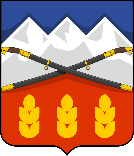 ПОСТАНОВЛЕНИЕАДМИНИСТРАЦИИ ПРЕДГОРНОГО МУНИЦИПАЛЬНОГО ОКРУГАСТАВРОПОЛЬСКОГО КРАЯст. Ессентукская№ п/пНаименование учрежденияАдрес учрежденияКонтактные данные (телефон, e-mail, сайт)Режим работыОрганизации дополнительного образования Предгорного муниципального округа Ставропольского краяОрганизации дополнительного образования Предгорного муниципального округа Ставропольского краяОрганизации дополнительного образования Предгорного муниципального округа Ставропольского краяОрганизации дополнительного образования Предгорного муниципального округа Ставропольского краяОрганизации дополнительного образования Предгорного муниципального округа Ставропольского края1муниципальное бюджетное учреждение дополнительного образования «Центр детского творчества» Предгорного муниципального округа Ставропольского края357350, Ставропольский край, Предгорный район, станица Ессентукская, ул. Павлова, 558 (879 61) 5-19-17detstvo55@mail.ru26206cdt.edusite.ruПонедельник – пятницас 08.00 до 17.00;перерыв: с 13.00 до 14.002муниципальное казенное учреждение дополнительного образования «Центр дополнительного образования детей» Предгорного муниципального округа Ставропольского края357350, Ставропольский край, Предгорный район, станица Ессентукская, улица Гагарина, 158 (879 61) 5-25-79Elefteriadi.nadezhda@yandex.ruhttp://mkydocdod.edusite.ruПонедельник – пятницас 08.00 до 17.00;перерыв: с 13.00 до 14.00.Общеобразовательные организации Предгорного муниципального округа Ставропольского краяОбщеобразовательные организации Предгорного муниципального округа Ставропольского краяОбщеобразовательные организации Предгорного муниципального округа Ставропольского краяОбщеобразовательные организации Предгорного муниципального округа Ставропольского края3муниципальное бюджетное общеобразовательное учреждение «Средняя общеобразовательная школа № 1 имени Романа Кулакова» Предгорного муниципального округа Ставропольского края357350, Ставропольский край, Предгорный р-он, ст. Ессентукская, ул. Гагарина, д. 1428(87961)5-10-40soch1.predgor@yandex.ruhttps://mbousch1.obr26.ru/Понедельник – пятницас 08.00 до 17.00;перерыв: с 13.00 до 14.004муниципальное бюджетное общеобразовательное учреждение «Средняя общеобразовательная школа № 2» Предгорного муниципального округа Ставропольского края357390, Ставропольский край, Предгорный р-он, ст. Суворовская, ул. Шоссейная, 54в8(87961)2-74-31	school-sosh2@yandex.ruhttp://26206s022.edusite.ruПонедельник – пятницас 08.00 до 17.00;перерыв: с 13.00 до 14.005муниципальное бюджетное общеобразовательное учреждение «Средняя общеобразовательная школа № 3» Предгорного муниципального округа Ставропольского края357364, Ставропольский край, Предгорный р-он, ст. Бекешевская, ул. Ленина, д. 808(87961)4-11-61bekeshschool3@mail.ruwww.bekeshschool3.edusite.ruПонедельник – пятницас 08.00 до 17.00;перерыв: с 13.00 до 14.006муниципальное бюджетное общеобразовательное учреждение «Средняя общеобразовательная школа № 4» Предгорного муниципального округа Ставропольского края357373, Ставропольский край, Предгорный р-он, ст. Боргустанская, ул. Кооперативная, д. 18а8(87961)4-25-18skola42005@mail.ruмбоусош4боргустанская.рфПонедельник – пятницас 08.00 до 17.00;перерыв: с 13.00 до 14.007муниципальное бюджетное общеобразовательное учреждение «Средняя общеобразовательная школа № 5» Предгорного муниципального округа Ставропольского края357362, Ставропольский край, Предгорный р-он, с. Новоблагодарное, ул. Школьная, д. 76-а8(87961)4-94-35novo_5_72@mail.ruhttp://26311-5.edusite.ru/edusite.ruПонедельник – пятницас 08.00 до 17.00;перерыв: с 13.00 до 14.008муниципальное бюджетное общеобразовательное учреждение «Средняя общеобразовательная школа № 6» Предгорного муниципального округа Ставропольского края357375, Ставропольский край, Предгорный р-он, пос. Нежинский, ул. Звездная, д. 18(87961)3-42-59neginsk@yandex.ruwww.26206-s-c6.edusite.ruПонедельник – пятницас 08.00 до 17.00;перерыв: с 13.00 до 14.009муниципальное бюджетное общеобразовательное учреждение «Средняя общеобразовательная школа № 7» Предгорного муниципального округа Ставропольского края357350, Ставропольский край, Предгорный р-он, ст. Ессентукская, ул. Гагарина, д. 158(87961)2-40-38mkoysosh7@yandex.ru https://shkoola7.edusite.ruПонедельник – пятницас 08.00 до 17.00;перерыв: с 13.00 до 14.0010муниципальное бюджетное общеобразовательное учреждение «Средняя общеобразовательная школа № 8» Предгорного муниципального округа Ставропольского края357390, Ставропольский край, Предгорный р-он, ст. Суворовская, ул. Карла Маркса, д. 312 а8(87961)2-88-20school8kmv@yandex.ruhttp://26206s027.edusite.ruПонедельник – пятницас 08.00 до 17.00;перерыв: с 13.00 до 14.0011муниципальное бюджетное общеобразовательное учреждение «Средняя общеобразовательная школа № 9» Предгорного муниципального округа Ставропольского края357361, Ставропольский край, Предгорный р-он, с. Винсады, ул. Ленина, д. 328(87961)6-21-91shkola9v@yandex.ruhttp://26206s028.dusite.ruПонедельник – пятницас 08.00 до 17.00;перерыв: с 13.00 до 14.0012муниципальное бюджетное общеобразовательное учреждение «Средняя общеобразовательная школа № 10» Предгорного муниципального округа Ставропольского края357380, Ставропольский край, Предгорный р-он, с. Юца, ул. им. Канищева, д. 28(87961)6-51-21sosh10@mail.ruhttp://26206s029.edusite.ru/Понедельник – пятницас 08.00 до 17.00;перерыв: с 13.00 до 14.0013муниципальное бюджетное общеобразовательное учреждение «Средняя общеобразовательная школа № 11» Предгорного муниципального округа Ставропольского края357380, Ставропольский край, Предгорный р-он, с. Юца, ул. Октябрьская, б/н8(87961)6-51-20mmousoch11@mail.ruhttp://www.26206-school11utsa.edusite.ruПонедельник – пятницас 08.00 до 17.00;перерыв: с 13.00 до 14.0014муниципальное бюджетное общеобразовательное учреждение «Средняя общеобразовательная школа № 13» Предгорного муниципального округа Ставропольского края357353, Ставропольский край, Предгорный р-он, с. Этока, ул. Горького, б/н8(87961)6-04-45itokash13@mail.ruhttp://www.26206-s-013.edusite.ruПонедельник – пятницас 08.00 до 17.00;перерыв: с 13.00 до 14.0015муниципальное бюджетное общеобразовательное учреждение «Средняя общеобразовательная школа № 14» Предгорного муниципального округа Ставропольского края357355, Ставропольский край, Предгорный р-он, п. Пятигорский, ул. Новая 1а8(87961)4-87-47sosh14@bk.ruhttp://www.mkoy-sosh14.edusite.ru/Понедельник – пятницас 08.00 до 17.00;перерыв: с 13.00 до 14.0016муниципальное бюджетное общеобразовательное учреждение «Средняя общеобразовательная школа № 15» Предгорного муниципального округа Ставропольского края357360, Ставропольский край, Предгорный р-он, п. Санамер, ул. Тельмана, д. 608(87961)67-2-12sanamer15@yandex.ruhttp://15obr.nov.ru/Понедельник – пятницас 08.00 до 17.00;перерыв: с 13.00 до 14.0017муниципальное бюджетное общеобразовательное учреждение «Средняя общеобразовательная школа № 16» Предгорного муниципального округа Ставропольского края357356, Ставропольский край, Предгорный р-он, х. Быкогорка, ул. О. Кошевого, № 318(87932)4-37-22predgor.bik16@rambler.ruhttp://16obr.nov.ru/Понедельник – пятницас 08.00 до 17.00;перерыв: с 13.00 до 14.0018муниципальное бюджетное общеобразовательное учреждение «Средняя общеобразовательная школа № 17» Предгорного муниципального округа Ставропольского края357371, Ставропольский край, Предгорный р-он, пос. Подкумок, ул. Крупской, д. 38(87961)4-34-32stavrpodkumok-ssh-17@yandex.ruwww.podkumok17.edusite.ruПонедельник – пятницас 08.00 до 17.00;перерыв: с 13.00 до 14.0019муниципальное бюджетное общеобразовательное учреждение «Средняя общеобразовательная школа № 19» Предгорного муниципального округа Ставропольского края357368, Ставропольский край, Предгорный р-он, п. Урожайный, пер. Садовый, д. 158(87961)3-05-17school19urozay@yandex.ruhttp://school19urozay.com.ru/Понедельник – пятницас 08.00 до 17.00;перерыв: с 13.00 до 14.0020муниципальное бюджетное общеобразовательное учреждение «Основная общеобразовательная школа № 20» Предгорного муниципального округа Ставропольского края357390, Ставропольский край, Предгорный район,ст. Суворовская, ул. Советская, 108(87961)27212suvschoolnr20@mail.ruhttp://suv-school-20.edusite.ru   Понедельник – пятницас 08.00 до 17.00;перерыв: с 13.00 до 14.0021муниципальное бюджетное общеобразовательное учреждение «Основная общеобразовательная школа № 21» Предгорного муниципального округа Ставропольского края357377, Ставропольский край, Предгорный р-он, п. Горный, пер. Северный, д. 48(87961)44-3-32mouskola21@rambler.ru	http://ura04091987.26206s034.edusite.ru/Понедельник – пятницас 08.00 до 17.00;перерыв: с 13.00 до 14.0022муниципальное бюджетное общеобразовательное учреждение «Основная общеобразовательная школа № 23» Предгорного муниципального округа Ставропольского края357367, Ставропольский край, Предгорный район, село Свобода, ул.Гагарина,408(87961)35331svschool23@yandex.ruwww.26206s035.edusite.ruПонедельник – пятницас 08.00 до 17.00;перерыв: с 13.00 до 14.0023муниципальное бюджетное общеобразовательное учреждение «Средняя общеобразовательная школа № 24» Предгорного муниципального округа Ставропольского края357390, Ставропольский край, Предгорный р-он, ст. Суворовская, ул. Шоссейная, д. 18(87961)2-66-55soh24@yandex.ruhttp://26206-s-24suv.edusite.ruПонедельник – пятницас 08.00 до 17.00;перерыв: с 13.00 до 14.0024муниципальное бюджетное общеобразовательное учреждение «Основная общеобразовательная школа № 25» Предгорного муниципального округа Ставропольского края357355, Ставропольский край, Предгорный район, поселок Нижне-Этокский, улица Шоссейная б/н(87961)48-1-49mouoosh25@rambler.ruhttp://surershkola25.edusite.ru/Понедельник – пятницас 08.00 до 17.00;перерыв: с 13.00 до 14.0025муниципальное бюджетное общеобразовательное учреждение «Средняя общеобразовательная школа № 26» Предгорного муниципального округа Ставропольского края357372, Ставропольский край, Предгорный р-он, пос. Ясная Поляна, ул. Спортивная, д. 278(87961)4-63-8826obr@mail.ruhttp://26obr.nov.ru/?page_id=57Понедельник – пятницас 08.00 до 17.00;перерыв: с 13.00 до 14.0026муниципальное бюджетное общеобразовательное учреждение «Основная общеобразовательная школа № 27» Предгорного муниципального округа Ставропольского края357358, Ставропольский край, Предгорный р-он, х. Тамбукан, ул. Кирова, д. 308 988 711 74 49Tambukan027@mail.ruhttp://26206s042.edusite.ruПонедельник – пятницас 08.00 до 17.00;перерыв: с 13.00 до 14.0027муниципальное бюджетное общеобразовательное учреждение «Основная общеобразовательная школа № 28» Предгорного муниципального округа Ставропольского края357357, Ставропольский край, Предгорный район, село Садовое, ул.Мира, 1278(87961)47393shkola-28@bk.ruhttp://28obr.bir.ruПонедельник – пятницас 08.00 до 17.00;перерыв: с 13.00 до 14.0028муниципальное бюджетное общеобразовательное учреждение «Основная общеобразовательная школа № 65» Предгорного муниципального округа Ставропольского края357350 Ставропольский край, Предгорный район, ст. Ессентукская, ул.Этокская,48(87961)51484schkola652009@rambler.ruwww.26206s037.edusite.ruПонедельник – пятницас 08.00 до 17.00;перерыв: с 13.00 до 14.00Дошкольные образовательные организации Предгорного муниципального округа Ставропольского краяДошкольные образовательные организации Предгорного муниципального округа Ставропольского краяДошкольные образовательные организации Предгорного муниципального округа Ставропольского краяДошкольные образовательные организации Предгорного муниципального округа Ставропольского краяДошкольные образовательные организации Предгорного муниципального округа Ставропольского края29муниципальное бюджетное дошкольное образовательное учреждение «Детский сад № 3» Предгорного муниципального округа Ставропольского края357390, Ставропольский край, Предгорный район, станица Суворовская, улица Советская, 318(87961) 27386M.D.O.U-3@yandex.ruwww.детскийсад-3.рф/index.htmlПонедельник – пятницас 08.00 до 17.00;перерыв: с 13.00 до 14.0030муниципальное бюджетное дошкольное образовательное учреждение «Детский сад № 18» Предгорного муниципального округа Ставропольского края357390, Ставропольский край, Предгорный район, станица Суворовская, улица Шоссейная, 54/1.8(87961) 26421MBU_DOO18@mail.ruhttp://mkdou18.obrsk.ru/Понедельник – пятницас 08.00 до 17.00;перерыв: с 13.00 до 14.0031муниципальное бюджетное дошкольное образовательное учреждение «Детский сад № 31» Предгорного муниципального округа Ставропольского края357371, Ставропольский край, Предгорный р-он, пос. Подкумок, ул. Учебная, д. 2589280074966mkdou-31@yandex.ruhttp://sad31.nov.ruПонедельник – пятницас 08.00 до 17.00;перерыв: с 13.00 до 14.00№ п/пНаименование учрежденияАдрес учрежденияКонтактные данные (телефон, e-mail, сайт)Режим работы1Муниципальное бюджетное учреждение дополнительного образования «Детская школа искусств» Предгорного муниципального округа Ставропольского края357351 Ставропольский край, Предгорный район, станица Ессентукская, улица Гагарина, дом 528 (87961) 50683,51838.http://www.shkolaiskusstw.ruShkolaIskusstw@yandex.ruПонедельник – пятницас 8.30 до 16.30 Перерыв: с 12.00 до 12.30.2Муниципальное бюджетное учреждение дополнительного образования «Детская музыкальная школа № 1» Предгорного муниципального округа Ставропольского края.357390, Ставропольский край, Предгорный район, станица Суворовская, улица Советская, дом 7.8 (87961) 27904.https://suvorovsk-msh.stv.muzkult.ru/ OYuI11@mail.ru Понедельник - пятница:с 09-00 до 16.00 час.Перерывс 13.00 до 14.003Муниципальное бюджетное учреждение дополнительного образования «Детская школа искусств № 4» Предгорного муниципального округа Ставропольского края357380, Ставропольский край, Предгорный район,                                 село Юца, улица Октябрьская, д.105.8 (87961) 64837.http://dmsh4.stv.muzkult.ru/muzshkola4yuctha@yandex.ru.Понедельник – пятницас 08-00 до 17.00Перерывс 13-00 до 14-004Муниципальное бюджетное учреждение дополнительного образования «Детская школа искусств № 3» Предгорного муниципального округа Ставропольского краяЮридический адрес 357371, Ставропольский край, Предгорный район, поселок Подкумок, улица Учебная, дом 198(87961)43569http: podkumokmusic.rupodkumokmusic@yandex.ruПонедельник – субботас 10-00до 18-00Перерывс 13-00 до 14-00№ п/пНаименование учрежденияАдрес учрежденияКонтактные данные (телефон, e-mail, сайт)Режим работы1муниципальное бюджетное учреждение «Спортивный комплекс «Камелот» Предгорного муниципального округа357350, Ставропольский край, Предгорный район, станица Ессентукская, ул. 6-ти Коммунаров, 81kamelot.mbu@bk.ruhttps://kamelot26.ru/ Понедельник – пятницас 08.00 до 17.00;перерыв: с 13.00 до 14.002муниципальное бюджетное учреждение «Спортивная школа» Предгорного муниципального округа357350, Ставропольский край, Предгорный район, станица Ессентукская, ул. Мичурина, 18 Бsport-apmr@mail.ru8 (87961) 51944Понедельник – пятницас 08.30 до 16.42;перерыв: с 13.00 до 14.00Заявитель (представитель заявителя)ПодписьРасшифровка подписи№п/пНаименование основания для отказа в соответствии с Административным регламентомРазъяснение причин отказа в предоставлении муниципальной услуги1231.Наличие противоречивых сведений в запросе и приложенных к нему документахУказать исчерпывающий перечень противоречий между запросом и приложенными к нему документамиНапример, запрос содержит сведения о 2008 годе рождения ребенка, а данные свидетельства о рождении – 2009. В этом случае необходимо указать: «Данные о дате рождения ребенка в запросе и свидетельстве о рождении различаются»2.Несоответствие категории заявителя кругу лиц, указанных в пункте 1.2 Административного регламентаУказать основания такого вывода 3.Несоответствие документов, указанных в подпунктах 2.6.1-2.6.2 Административного регламента, по форме или содержанию требованиям законодательства Российской ФедерацииУказать исчерпывающий перечень документов и нарушений применительно к каждому документу 4.Запрос подан лицом, не имеющим полномочий представлять интересы заявителяУказать основания такого вывода5.Отзыв запроса по инициативе заявителяУказать реквизиты заявления об отказе от предоставления муниципальной услуги6.Наличие медицинских противопоказаний для освоения программ по отдельным видам искусства, физической культуры и спортаУказать на перечень противопоказаний7.Отсутствие свободных мест в организации8.Неявка в организацию в течение 4 (четырех) рабочих дней после получения уведомления о необходимости личного посещения для заключения договора об образовании или не подписание договора посредством функционала личного кабинета ЕПГУ в течение 4 (четырех) рабочих дней после получения уведомления9.Доступный остаток обеспечения сертификата дополнительного образования в текущем году меньше стоимости одного занятия в соответствии с установленным расписанием либо сертификат дополнительного образования невозможно использовать для обучения по выбранной программеУказать доступный остаток обеспечения сертификата дополнительного образования10.Неявка на прохождение вступительных (приемных) испытаний в организацию11.Непредставление оригиналов документов, сведения о которых указаны заявителем в электронной форме запроса на ЕПГУ, в день проведения вступительных (приемных) испытаний в организации либо в случае отсутствия необходимости проведения вступительных (приемных) испытаний в день подписания договораУказать на перечень непредставленных оригиналов документов12.Несоответствие оригиналов документов сведениям, указанным в запросе или в электронной форме запроса на ЕПГУУказать исчерпывающий перечень противоречий между запросом и оригиналами документовНапример, запрос содержит сведения о номере свидетельства о рождении ребенка III-МЮ №712901, а оригинал свидетельства о рождении – III-МЮ №562901. В этом случае необходимо указать: «Данные о серии (номере) свидетельства о рождении ребенка в запросе и представленном оригинале документа различаются»13.Отрицательные результаты вступительных (приемных) испытанийУказать, какие вступительные (приемные) испытания не пройдены с полученными результатами и требуемыми показателями14.Недостоверность информации, которая содержится в документах, представленных заявителем, данным, полученным в результате межведомственного информационного взаимодействияУказать исчерпывающий перечень противоречий между документами, представленными заявителем, и данными межведомственного информационного взаимодействия.Например, номер СНИЛС ребенка, полученный в порядке межведомственного информационного взаимодействия, не соответствует представленному заявителем. В этом случае необходимо указать: «Данные о СНИЛС ребенка не соответствуют полученным в результате межведомственного информационного взаимодействия»№п/пНаименование основания для отказа в соответствии с Административным регламентомРазъяснение причин отказа в приеме документов1231.Запрос направлен адресату не по принадлежностиУказать какая организация предоставляет услугу, указать информацию о месте нахождении 2.Заявителем представлен неполный комплект документов, необходимых для предоставления муниципальной услугиУказать исчерпывающий перечень документов, непредставленный Заявителем 3.Документы, необходимые для предоставления муниципальной услуги, утратили силуУказать основания такого вывода4.Документы содержат подчистки и исправления текста, не заверенные в порядке, установленном законодательством Российской ФедерацииУказать исчерпывающий перечень документов, содержащих подчистки и исправления текста, не заверенные в порядке, установленном законодательством Российской Федерации5.Документы содержат повреждения, наличие которых не позволяет в полном объеме использовать информацию и сведения, содержащиеся в документах для предоставления муниципальной услуги Указать исчерпывающий перечень документов, содержащих повреждения6.Некорректное заполнение обязательных полей в форме интерактивного запроса на ЕПГУ (отсутствие заполнения, недостоверное, неполное либо неправильное, несоответствующее требованиям, установленным Административным регламентом)Указать обязательные поля запроса, не заполненные заявителем, либо заполненные не в полном объеме, либо с нарушением требований, установленных Административным регламентом7.Представление электронных образов документов посредством РПГУ, не позволяющих в полном объеме прочитать текст документа и (или) распознать реквизиты документаУказать основания такого вывода8.Подача запроса и иных документов в электронной форме, подписанных с использованием ЭП, не принадлежащей заявителю или представителю заявителяУказать исчерпывающий перечень электронных образов документов, не соответствующих указанному критерию  9.Поступление запроса, аналогичного ранее зарегистрированному запросу, срок предоставления муниципальной услуги по которому не истек на момент поступления такого запросаУказать реквизиты ранее поданного аналогичного запроса«____» _____________ 20___ г.№ __________________Исполнитель____(полное наименование и фирменное наименование(при наличии) Организации)(место нахождения)(банковские реквизиты)________________(подпись)М.П.Заказчик ___________________ФИО (при наличии)/наименование юридического лица(дата рождения)(место нахождения/адрес места жительства)(паспорт: серия, номер, когда и кем выдан)(телефон)_______________(подпись)Обучающийся ________________________ФИО (при наличии)(дата рождения)(адрес места жительства)(паспорт: серия, номер, когда и кем выдан или свидетельство о рождении)(телефон)_________________